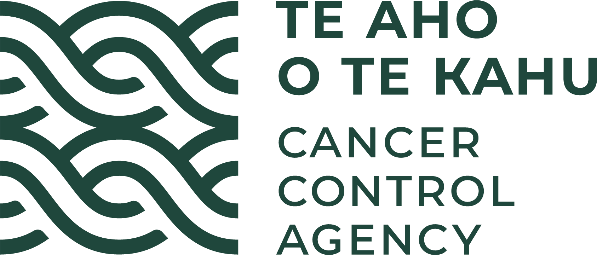 COVID-19 and cancer servicesWorking report on the impact of COVID-19 on cancer services for the period ending December 2021Released February 2022AcknowledgementsWith thanks to the Ministry of Health Data Management team for their technical support.  With thanks to members of the COVID-19 Data Response Advisory Group: Professor Diana Sarfati, Alex Dunn, Dr John Fountain, Dr Elinor Millar, John Manderson, Michelle Mako, Dr Shaun Costello, Michelle Liu, Dr Liz Dennett, Gabrielle Nicholson, Dawn Wilson, Jan Smith, Cushla Lucas, Nicholas Glubb, Moira McLeod, Angela Pidd, Christine Fowler, Dr Nina Scott, Associate Professor Bridget Robson and Dr Jason Gurney.ContentsAcknowledgements	2Contents	3Summary of findings	4Introduction	7Auckland Regional Snapshot	10Cancer Registrations	14Gastrointestinal endoscopy	18Bronchoscopy	20Combined curative cancer surgery	24Colorectal cancer surgery	26Lung cancer surgery	28Prostate cancer surgery	30Radiation oncology	36Haematology	40Appendix 1: NZCR data information	44Appendix 2: NZCR registrations by DHB	45Appendix 3: Diagnosis and treatment data by DHB	48Appendix 4: Surgical procedure codes	59Summary of findingsImpact of COVID-19 on cancer diagnosis and treatmentOverall, publicly funded cancer treatment services continued during the COVID-19 Delta outbreak beginning in August 2021. The dip in cancer registrations seen during August 2021 has resolved, with similar or higher numbers of cancer registrations seen 2021 compared to previous years. The disruption to gastrointestinal endoscopy procedures seen August/September in the Auckland region has resolved. There has been some disruption to bronchoscopy procedures, not limited to Auckland. The overall impact of COVID-19 on cancer diagnoses in 2021 is considerably smaller than the disruption seen in April and May 2020. Background and dataThe purpose of this report is to provide a rapid assessment of the impact of COVID-19 on cancer services during the 2021 COVID-19 Delta outbreak. It includes data up until 31 December 2021. The report focuses on the aspects of the cancer care pathway for which we have readily available data and does not capture all aspects of cancer care. We acknowledge individuals with cancer may have been impacted in significant way by COVID-19, including by changes to the way care has been delivered. The previous COVID-19 and Cancer reports, published in 2020, compared 2020 data directly with 2019 data. Given the disruption to health services in 2020, this report uses an average of observed numbers seen in 2018/19 as the comparator for numbers seen in 2021. For the purposes of this report, we have not added an adjustment for changes in incidence over time.Auckland regional snapshotThe Auckland region has been the most impacted by COVID-19 cases and restrictions in 2021. There has been an overall increase in registrations for the year to date compared to 2018/19. COVID-19 caused a disruption to diagnostics services in both August and September, with a decrease in gastrointestinal endoscopies across the region in 2021 compared to 2018/19 (noting these procedures are completed for several indications, not just cancer related). These services appear to have returned to baseline for October, November and December 2021, for Māori and for non-Māori.Publicly funded cancer treatment – including surgery, chemotherapy and radiation therapy – continued across the Auckland region from August to December 2021. Cancer diagnosis RegistrationsIn November and December 2021, provisional data show a higher number of registrations compared to November/December 2018/19. For all of 2021, there has been an increase of 7% in the number of cancer registrations compared to 2018/19, with the largest increases for Asian (21%), Māori (16%) and Pacific peoples (13%).DiagnosticsGastrointestinal endoscopies: there was an increase in gastrointestinal endoscopies performed in November and December 2021, compared to November and December 2018/19. The 29% decrease in endoscopies seen in the month of August 2021 has gradually improved. Overall, for 2021, there has been an increase in the number of gastrointestinal endoscopies performed compared to 2018/19 across all ethnic groups.  Bronchoscopies: in both November and December 2021, there was a 13% decrease in the number of bronchoscopies performed compared to November/December 2018/19. This was a smaller change compared to the 27% decrease seen in October 2021 compared with October 2018/19. Overall, there have been 7% fewer bronchoscopies performed in 2021 compared to 2018/19. Cancer TreatmentFaster Cancer TreatmentThe COVID-19 Delta outbreak appears to have had a minimal impact on the number of referrals with a high suspicion of cancer, with volumes in November and December similar to the preceding four months. The proportion of referrals meeting the 62-day target (patients receiving their first treatment within 62 days of receipt of referral) has remained stable in 2021. The FCT data suggest that people who presented to their GP with signs/symptoms highly suspicious of cancer are still being referred through to secondary care. There are a similar number being referred as pre-COVID-19 and these people are being seen within a similar time frame.SurgeryThere was a similar number of curative cancer surgeries (prostate, lung and colorectal) performed in November 2021 compared to November 2018/19. There was a decrease of 5% in December 2021 compared with December 2018/19. This decrease appears to be driven by a decrease in colorectal surgery numbers with numbers of lung cancer and prostate cancer surgery being higher in November and December 2021 compared with November and December 2018/19. The year 2021 overall has seen a decrease of 2% of curative colorectal cancer surgeries performed in 2021 compared with 2018/19.Chemotherapy and radiotherapyMedical oncology: attendances for medical oncology first specialist appointments (FSAs) increased by 9% in November 2021 compared to November 2018/19 and increased by 4% in December 2021 compared to December 2018/19. For 2021 overall, there was a 7% increase in FSAs compared with 2018/19. For November and December 2021, there were increases of 9% and 8%, respectively, seen in attendances compared with November and December 2018/19. For 2021 overall, these was an 8% increase in IV chemotherapy attendances compared with 2018/19. There was a larger increase for Māori (28%) and Pacific peoples (30%) than for non-Māori/non-Pacific (4%)Radiation oncology: attendances for radiation oncology first specialist appointments (FSAs) increased by 4% in November 2021 compared to November 2018/19 and increased by 8% in December 2021 compared to December 2018/19. For 2021 overall, there was a 7% increase in radiation oncology FSAs compared with 2018/19. Attendances for radiation therapy decreased by 3% in 2021 compared to 2018/19. Further investigation has shown that this decrease likely reflects increased use of hypofractionation, where cancers are treated over a shorter time period, so that patients have fewer visits for treatment.  For Māori, radiation therapy attendances have increased from 2018/19 to 2021.Haematology: overall, there has been a 4% increase in haematology FSAs in 2021 compared to 2018/19, and an 19% increase in haematology FSAs for Māori. Attendances for haematology IV chemotherapy increased by 26% in November 2021 compared with November 2018/19 and by 30% in December 2021 compared with December 2018/19. For 2021 overall, there has been an 18% increase in haematology IV chemotherapy compared with 2018/19.IntroductionBackgroundIn 2020, Te Aho o Te Kahu released a series of reports outlining the impact of COVID-19 on cancer services in New Zealand. These reports showed that cancer treatment services – surgery, medical oncology, radiation oncology and haematology – continued during the start of the COVID-19 pandemic. Following an initial drop in new cancer registrations during the April 2020 lockdown, the number of cancer registrations in 2020 increased steadily in the following months and, by the end of September, had caught up to the number seen in 2019. As the COVID-19 situation and disruptions to health care settled, Te Aho o Te Kahu stopped regular COVID-19 and cancer reporting at the end of 2020. Te Aho o Te Kahu re-instated COVID-19 monitoring with the re-emergence of COVID-19 in the community in August 2021 and the return of restrictions. PurposeThis is the fourth report looking at the impact of COVID-19 on cancer services during the 2021 COVID-19, Delta outbreak. It includes data up until the end of December 2021. The aim of this work is to rapidly collate evidence on any delays to cancer diagnosis and treatment to support policy development and response planning. The report focuses on the aspects of the cancer care pathway for which we have readily available data and does not capture all aspects of the care. Critical aspects of cancer care, including access to primary health care, radiology, palliative care and patient experience are not measured in this report. While the report focuses on the impact of COVID-19 on overall cancer diagnosis and treatment, we acknowledge that individuals with cancer may have been impacted in significant ways by COVID-19, including by changes to the way care has been delivered. Data and analysisThe data in this report come from Ministry of Health national data collections. Each section of the report includes information on where the data is from and any limitations associated with the data. Of note Southern DHB is actively working on resolving incomplete radiotherapy treatment data. In addition, numbers in this report may not match the previous report, due to exclusion of incomplete data in the previous reports and delayed coding/submission of data. The purpose of the analysis is to rapidly measure the impact of COVID-19 and the response on cancer services; therefore the analysis does not consider pre-existing unmet need. The report also makes direct comparisons between 2021 and previous years and does not consider any increase in cancer diagnoses over time. Comparator for this reportThe previous COVID-19 and Cancer reports, published in 2020, compared 2020 data directly with 2019 data. Given the disruption COVID-19 caused to health services in 2020, 2020 was not considered an appropriate comparator. To improve the stability of the baseline for comparison, an average of observed numbers in 2018 and 2019 is used as a comparator for numbers seen in 2021 in this report. All graphs include data from 2021, 2020 and an average from 2018/19. Key dates Key dates in relation to COVID-19, up until the end of December 2021, that may be of use when reviewing the report include:17 August 2021: all of New Zealand moves to Alert Level 431 August 2021: all of New Zealand south of Auckland moves to Alert Level 3, Auckland and Northland remain at Alert Level 4.2 September 2021: Northland moves to Alert Level 3. All of New Zealand (except Auckland) at Alert Level 37 September 2021: New Zealand (except Auckland) moves to Alert Level 2. 21 September 2021: Auckland and Upper Hauraki move to Alert Level 3.25 September 2021: Upper Hauraki moves to Alert Level 2.3 October 2021: Raglan, Te Kauwhata, Huntly, Ngāruawāhia, Hamilton City and some surrounding areas move to Alert Level 3 for 5 days. Auckland remains at Alert Level 3. The rest of New Zealand remains at Alert Level 2.5 October 2021: Alert Level 3 restrictions in Auckland are eased. Raglan, Te Kauwhata, Huntly, Ngāruawāhia, Hamilton City and some surrounding areas remain at Alert Level 3. The rest of New Zealand remains at Alert Level 2.7 October 2021: Waikato Alert Level 3 boundary is extended to include Waitomo District, including Te Kuiti, Waipa District and Ōtorohanga District. Auckland remains at Alert Level 3 with some restrictions eased. The rest of New Zealand remains at Alert Level 2.8 October 2021: Northland moves to Alert Level 3. Auckland and parts of Waikato remain at Alert Level 3. The rest of New Zealand remains at Alert Level 2.19 October 2021: Northland moves to Alert Level 2. Auckland and parts of Waikato remain at Alert Level 3. The rest of New Zealand remains at Alert Level 2.27 October 2021: The parts of Waikato at Alert Level 3 move to Step 1 of Alert Level 3. Auckland remains at Step 1 of Alert Level 3. The rest of New Zealand remains at Alert Level 2. 3 Nov 2021: Upper Northland Alert Level 3, Auckland Step 1 of Alert Level 3, parts of Waikato Step 2 of Alert Level, rest of New Zealand Alert Level 2 10 Nov 2021: Upper Northland Alert Level 3, Auckland Step 2 of Alert Level 3, parts of Waikato Step 1 of Alert Level 3, rest of New Zealand Alert Level 2 12 Nov 2021: Auckland and parts of Waikato Step 2 of Alert Level 3, rest of New Zealand Alert Level 2 17 Nov 2021: Auckland Step 2 of Alert Level 3 - Restrict, rest of New Zealand Alert Level 2 3 Dec 2021 (End of COVID-19 Alert System): All NZ moved to the COVID-19 Protection Framework (traffic lights)Note: the first case of Omicron in the community in New Zealand was detected on the 27th of December 2021. Key dates in relation to COVID-19 in 2020 include:23 March 2020: all of New Zealand moves to Alert Level 3 26 March 2020: all of New Zealand moves to Alert Level 428 April 2020: all of New Zealand moves to Alert Level 314 May 2020: all of New Zealand moves to Alert Level 29 June 2020: all of New Zealand moves to Alert Level 112 August 2020: Auckland moves to Alert Level 3, the rest of New Zealand moves to Alert Level 230 September 2020: Auckland moves to Alert Level 2.5, the rest of New Zealand stays at Alert Level 222 September 2020: all regions, except Auckland, move to Alert Level 1 29 November 2020: Auckland moves to Alert Level 2, without extra restrictions on travel and gatherings8 October 2020: all of New Zealand moves to Alert Level 1.Ongoing reporting Te Aho o Te Kahu will continue to monitor the impact of COVID-19 and lockdowns on cancer services. The next report will be released in April 2022, looking at data to the end of February 2022. Auckland Regional SnapshotKey pointsThe Auckland region was the most impacted by COVID-19 in late 2021 with more cases and longer periods of time under COVID-19 restrictions compared with the rest of the country.There has been an overall increase in cancer registrations in 2021 compared to 2018/19. COVID-19 caused a disruption to diagnostics services in both August and September, with a decrease in gastrointestinal endoscopies across the region in 2021 compared to 2018/19 (noting these procedures are completed for several indications, not just cancer related). These services appear to have returned to baseline for October, November and December 2021, for Māori and for non-Māori.Publicly funded cancer treatment – including surgery, chemotherapy and radiation therapy – continued across the Auckland region from August to December 2021. For radiation therapy attendances for Māori, there appears to be a greater decrease in radiation therapy volumes in October and November 2021 compared with October and November 2018/19 (Figure 5) with resolution for December 2021 compared with December 2018/19. Te Aho o Te Kahu is following this up at a DHB level. Cancer diagnosis and treatmentRegistrations Table : Number of provisional cancer registrations and percentage change in 2021 compared to the 2018/19 average, by month and cumulative year to date, by DHBFigure : Cumulative number of cancer registrations by month, 2018/19 average, 2020 and 2021, for the Auckland region, by DHB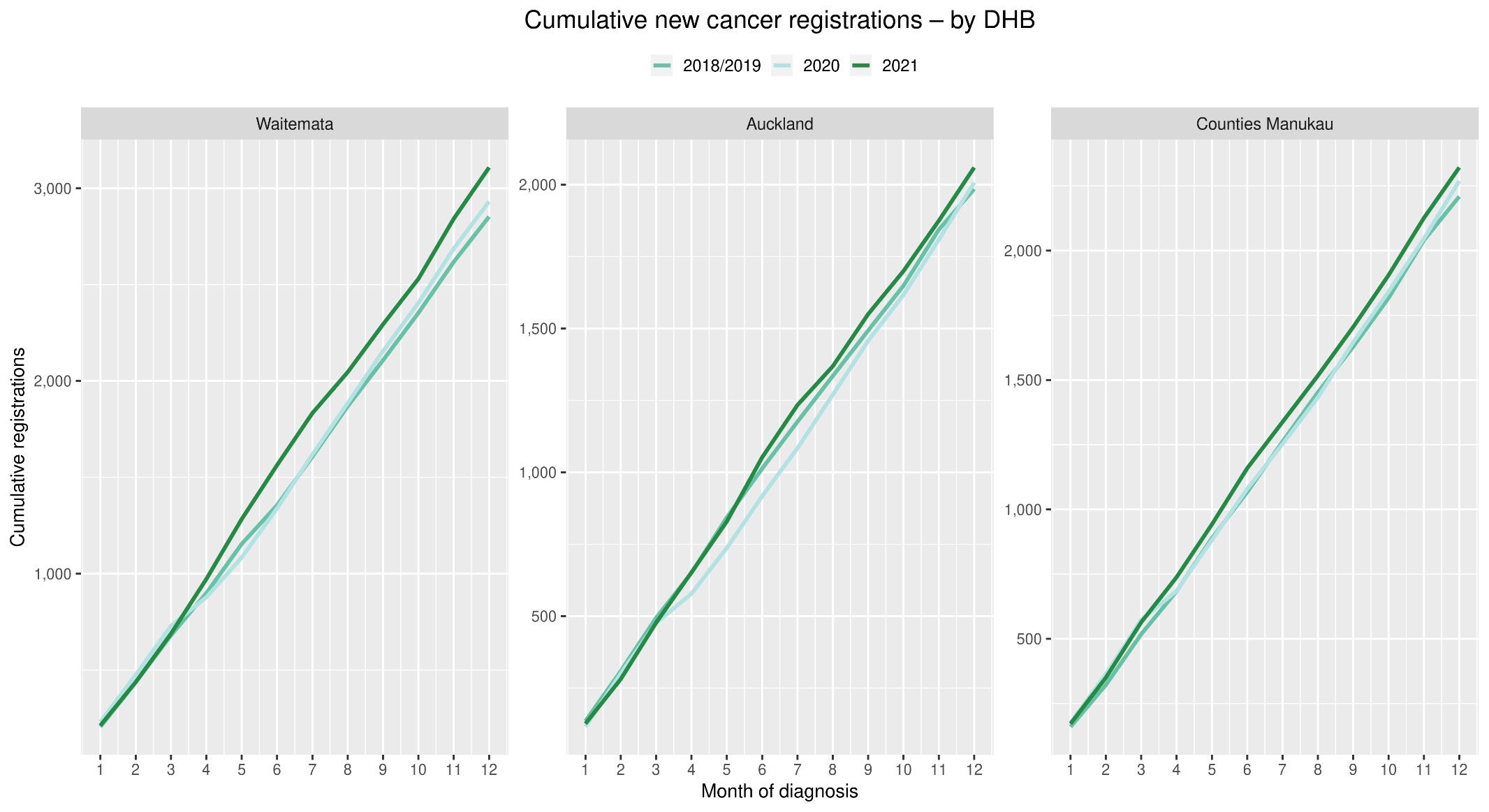 Gastrointestinal endoscopiesFigure : Number of gastrointestinal endoscopy procedures by month, 2018/19 average, 2020 and 2021, for the Auckland region 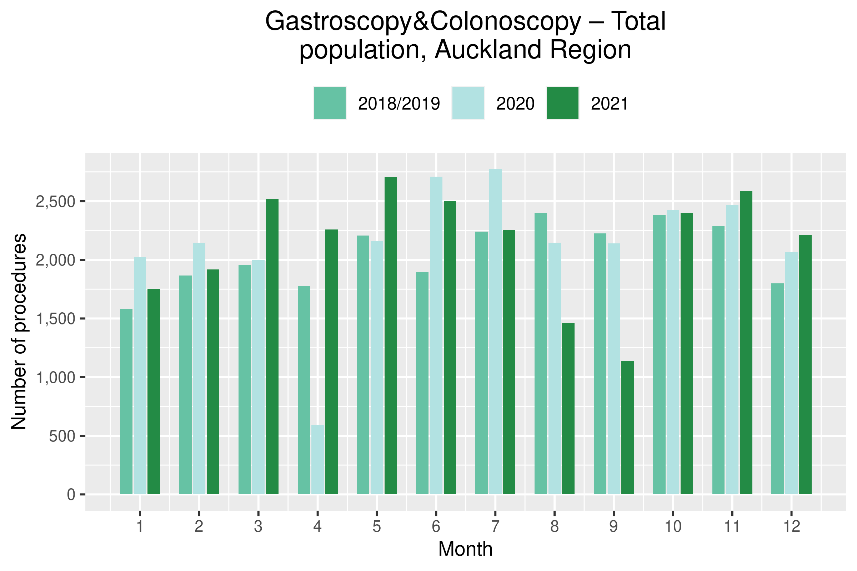 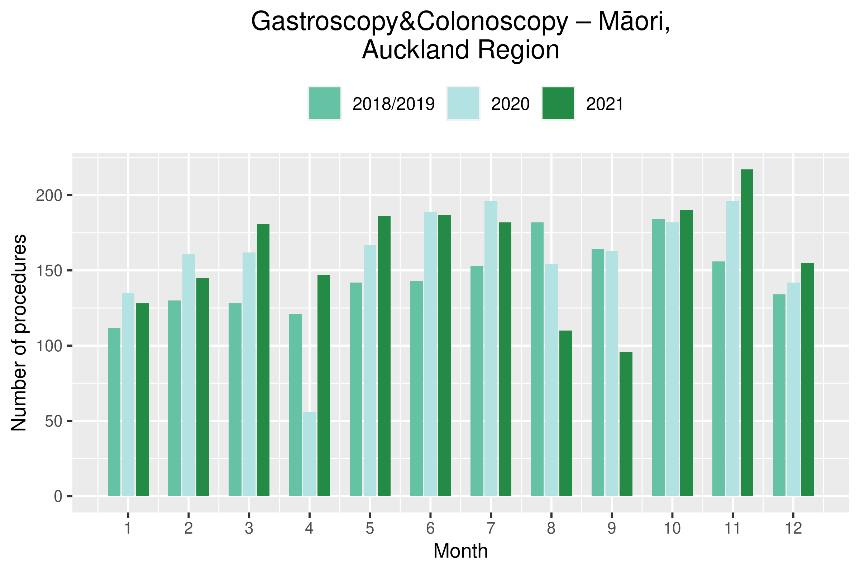 Cancer surgeryFigure : Number of curative cancer surgeries (prostate, colorectal and lung) by month, 2018/19 average, 2020 and 2021, for the Auckland region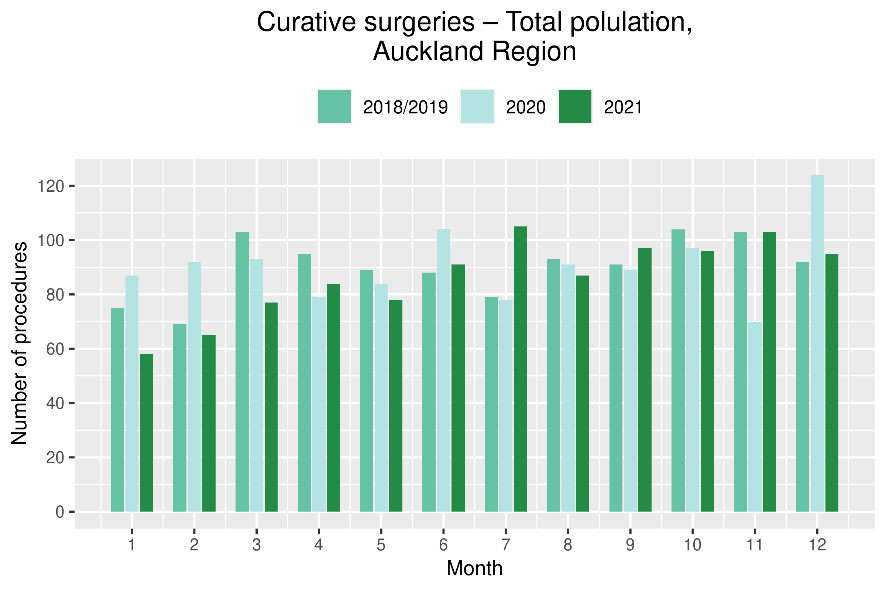 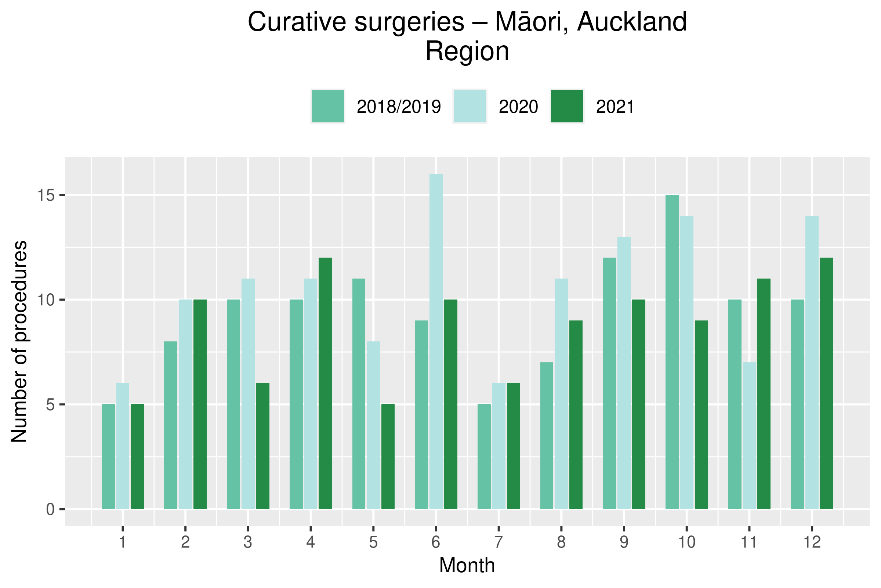 Non-surgical treatments Figure : Number of IV chemotherapy attendances by month, 2018/19 average, 2020 and 2021, for the Auckland region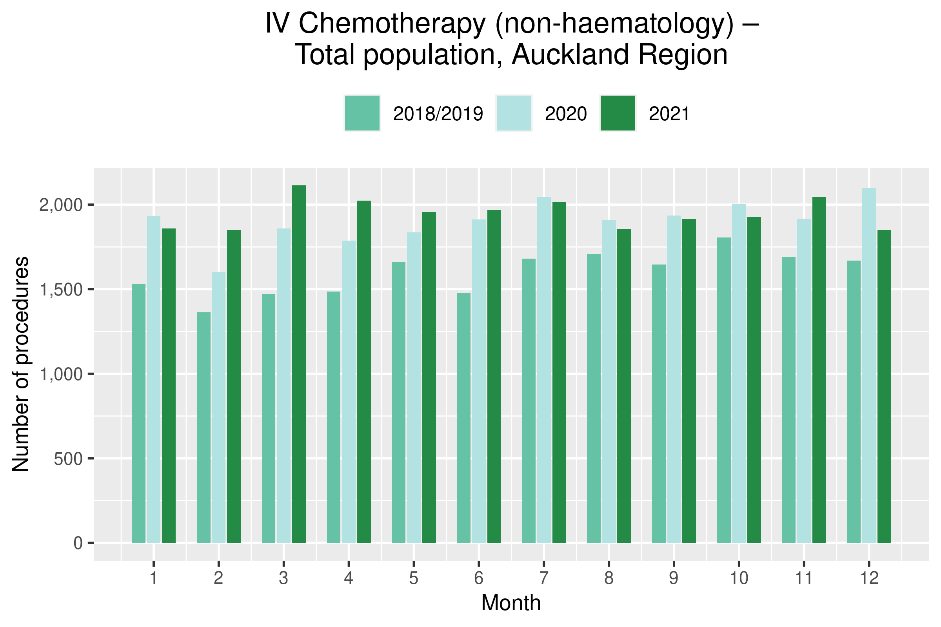 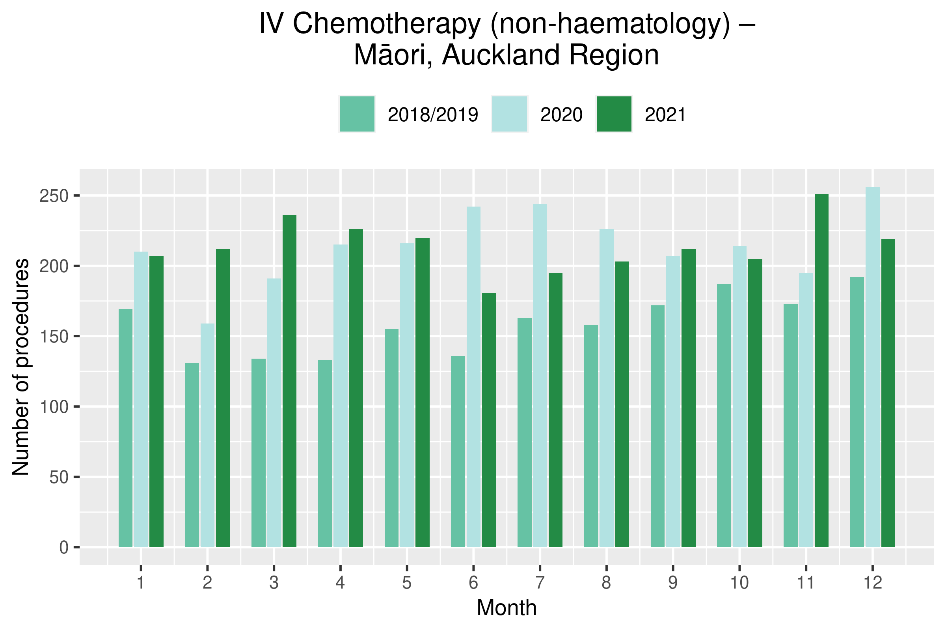 Figure 5: Number of radiation therapy attendances by month, 2018/19 average, 2020 and 2021, for the Auckland region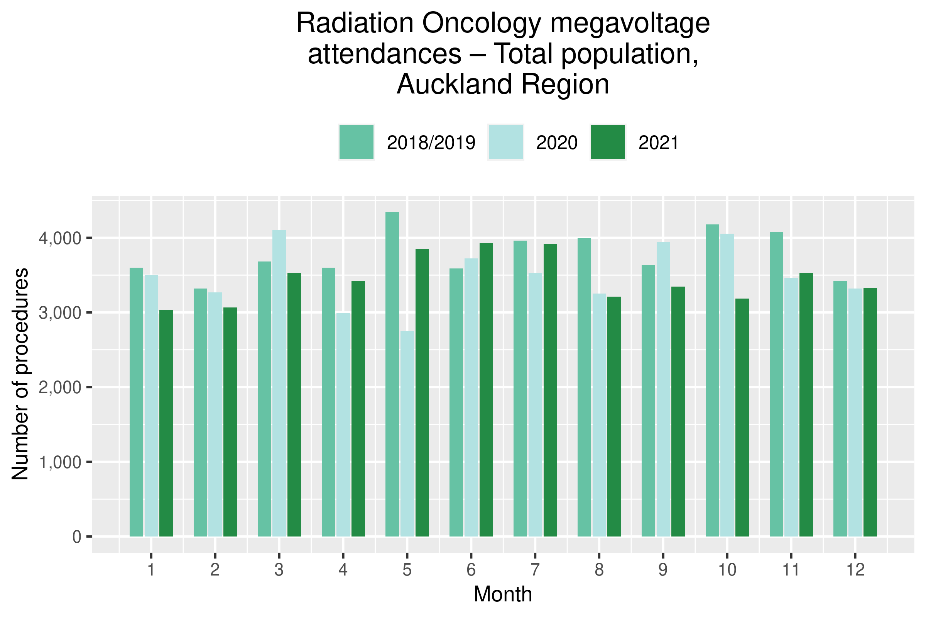 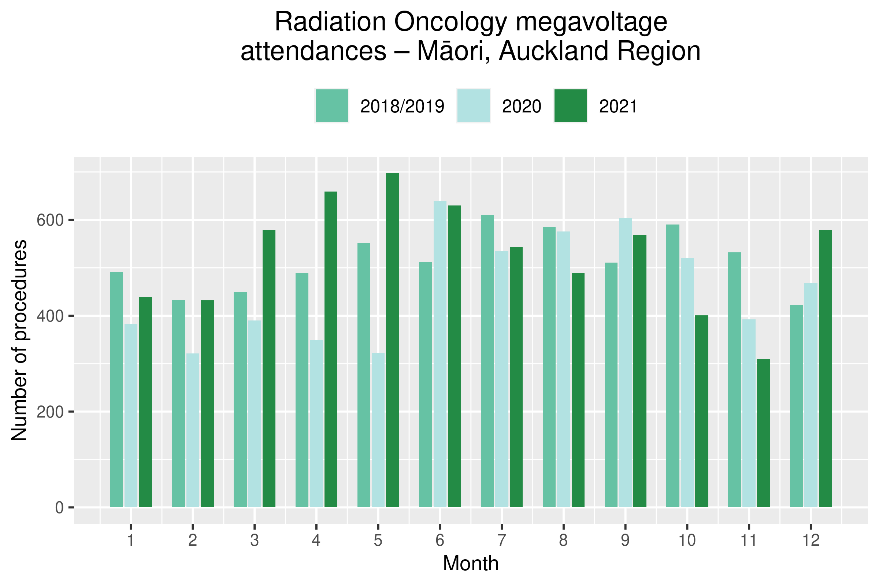 National DataCancer RegistrationsNotes on dataThe data in this report come from laboratory reports to the New Zealand Cancer Register (NZCR). Cancers diagnosed without haematology or pathology, for example radiology alone, will not be counted in this analysis. Further information on these data is included in Appendix 1.Data included in this report are provisional, and exact numbers will change as data are finalised. Data were extracted from NZCR on 9 February 2022.‘Date’ is date of diagnosis on the NZCR – usually the date the specimen was taken from the person and sent to the laboratory. Analyses include all new provisional and registered cancer events based on pathology and haematology reports. The extract used for this report excludes carcinoma in situ for breast and cervical, meaning the numbers are lower than in the 2020 COVID-19 and Cancer reports.Key pointsIn November and December 2021, provisional data show a higher number of registrations compared to November/December 2018/19. For all of 2021, there has been a 7% increase in the number of cancer registrations compared to 2018/19, with the largest increases for Asian (21%), Māori (16%) and Pacific peoples (13%).ResultsTable : Number of provisional cancer registrations and percentage change in 2021 compared to the 2018/19 average, by month and cumulative year to date, by ethnicity Figure : Number of cancer registrations by month, 2018/19 average, 2020 and 2021, total population and by ethnicity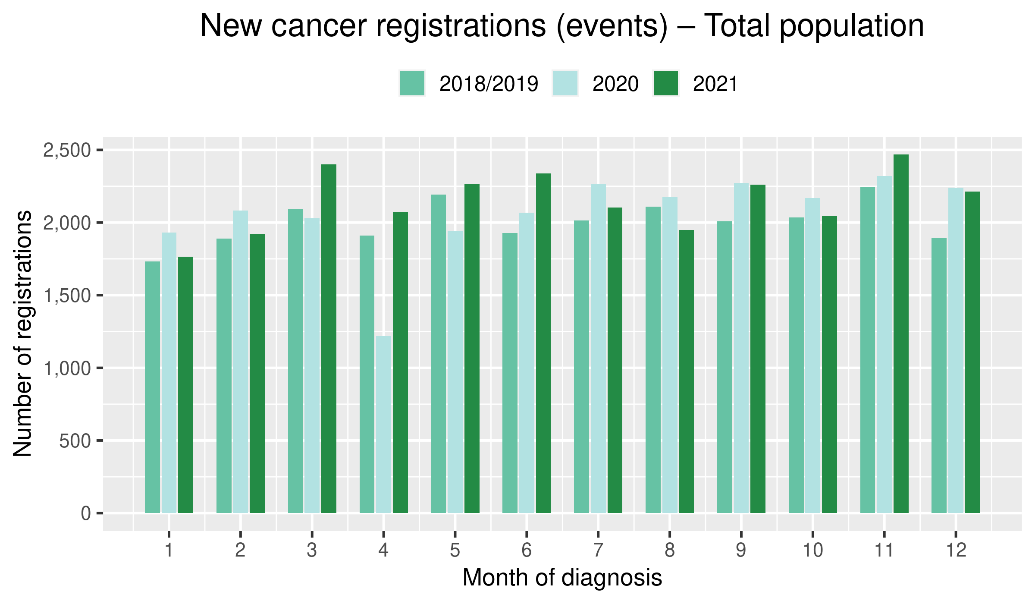 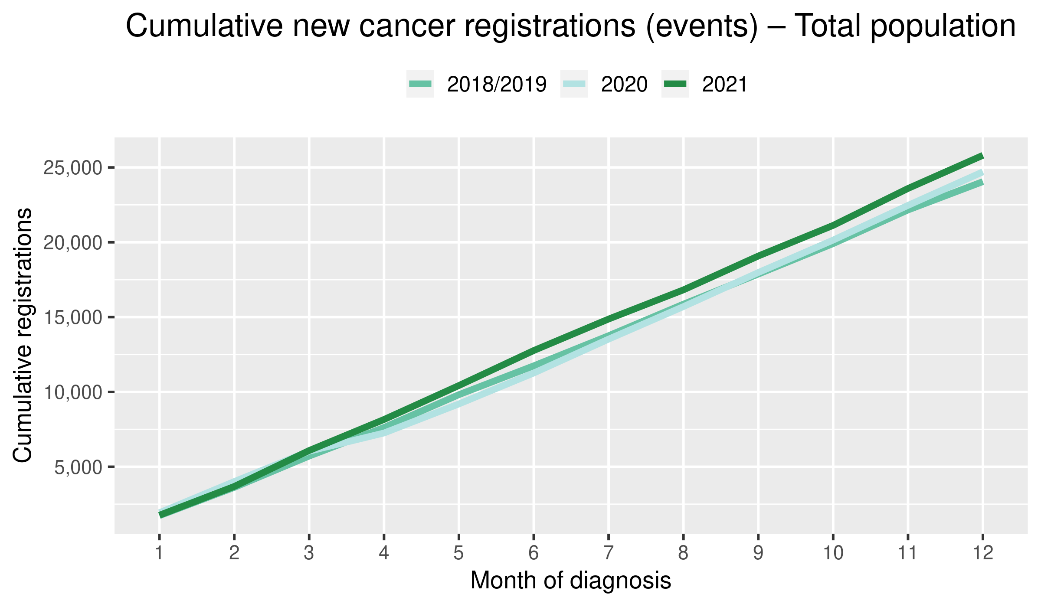 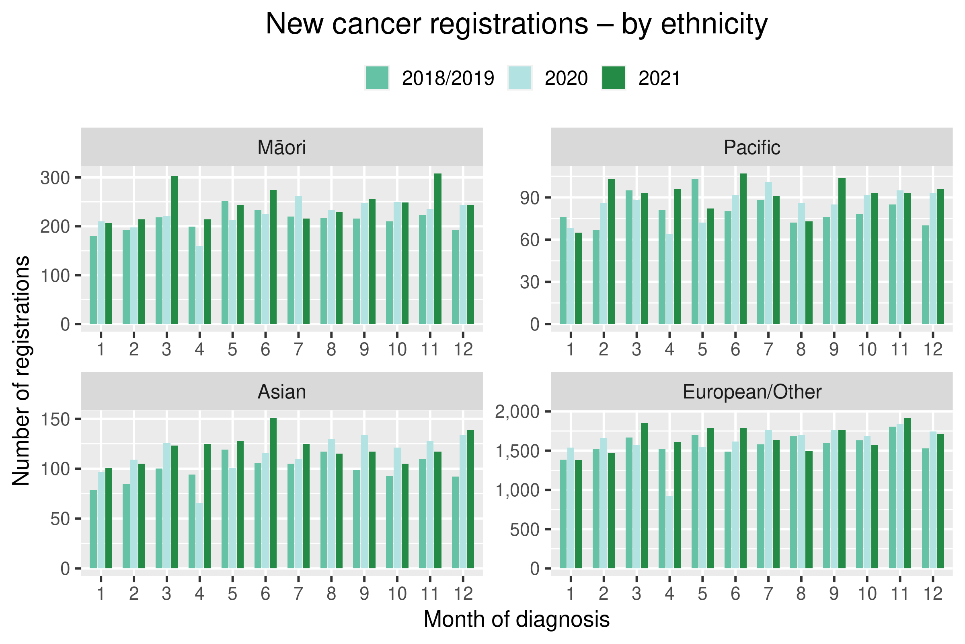 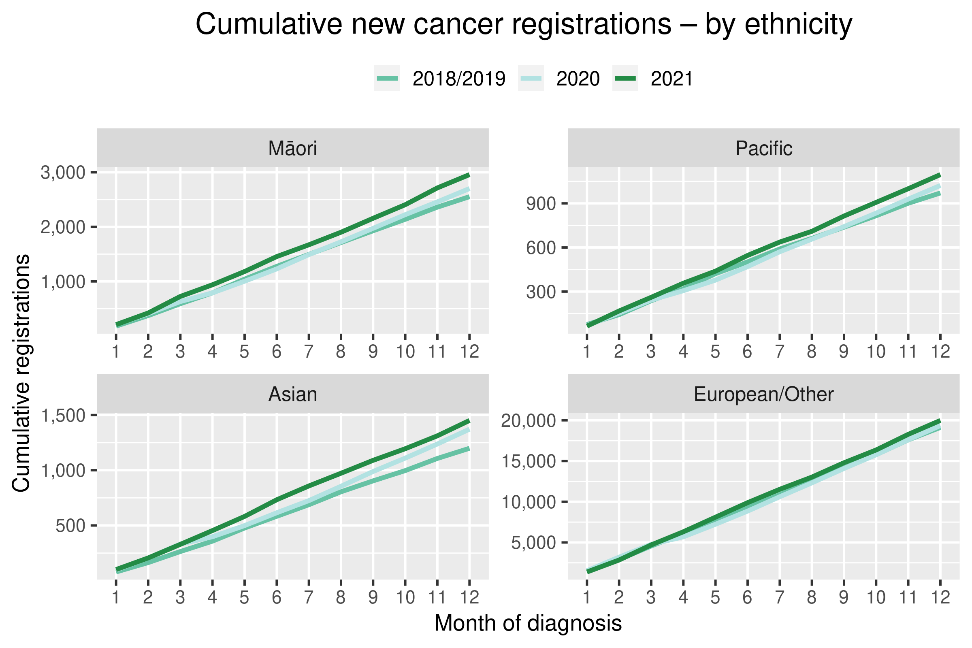 Table : Number of provisional cancer registrations and percentage change in 2021 compared to the 2018/19 average, by month and cumulative year to date, by tumour group *This analysis uses provisional data for the 2021 registrations, some cancers may initially be classified as ‘non-specified’ and subsequently be re-classified into one of the cancer groups as more information becomes available.  Figure :  Number of cancer registrations by month, 2018/19 average, 2020 and 2021, by tumour group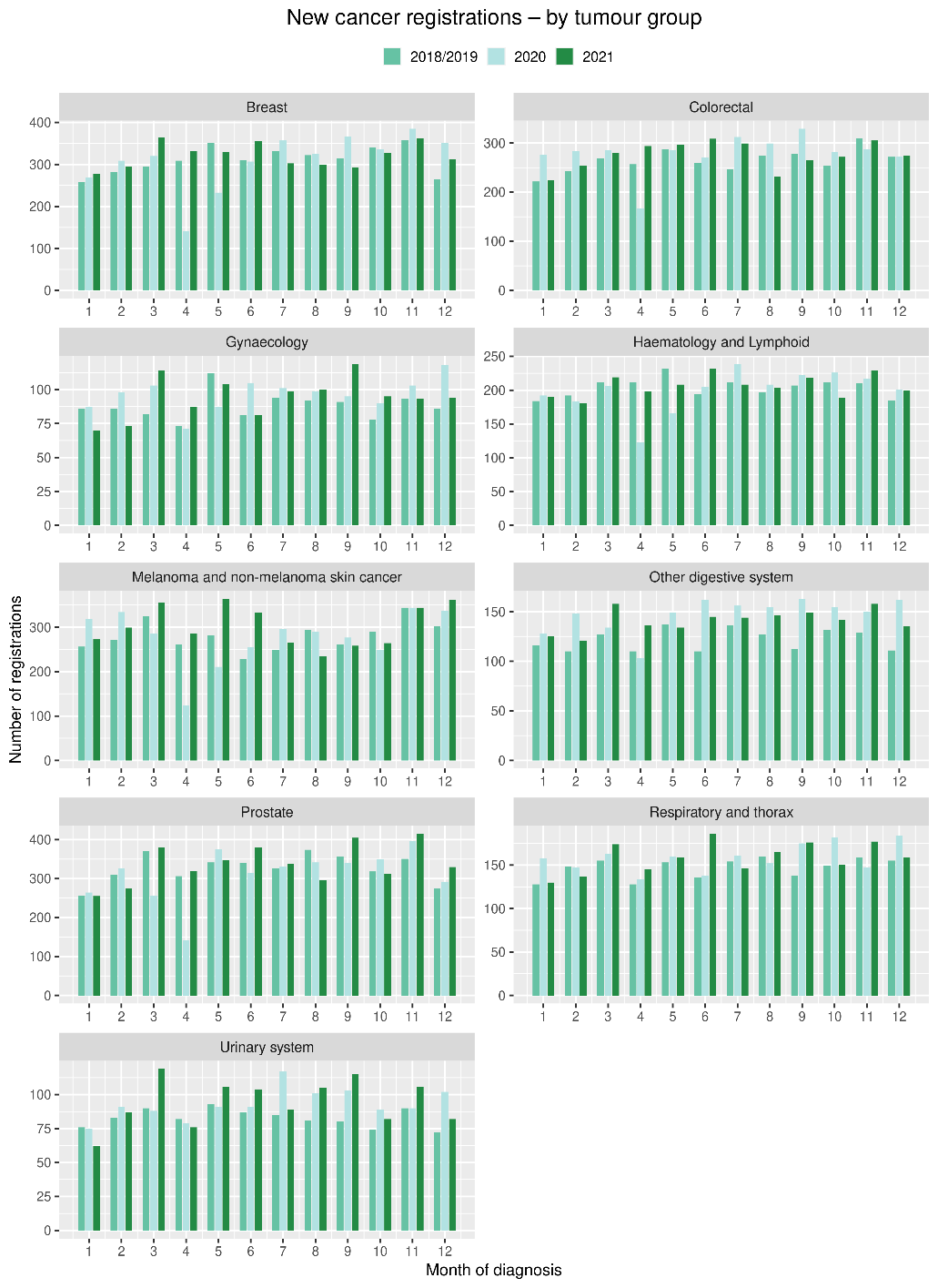 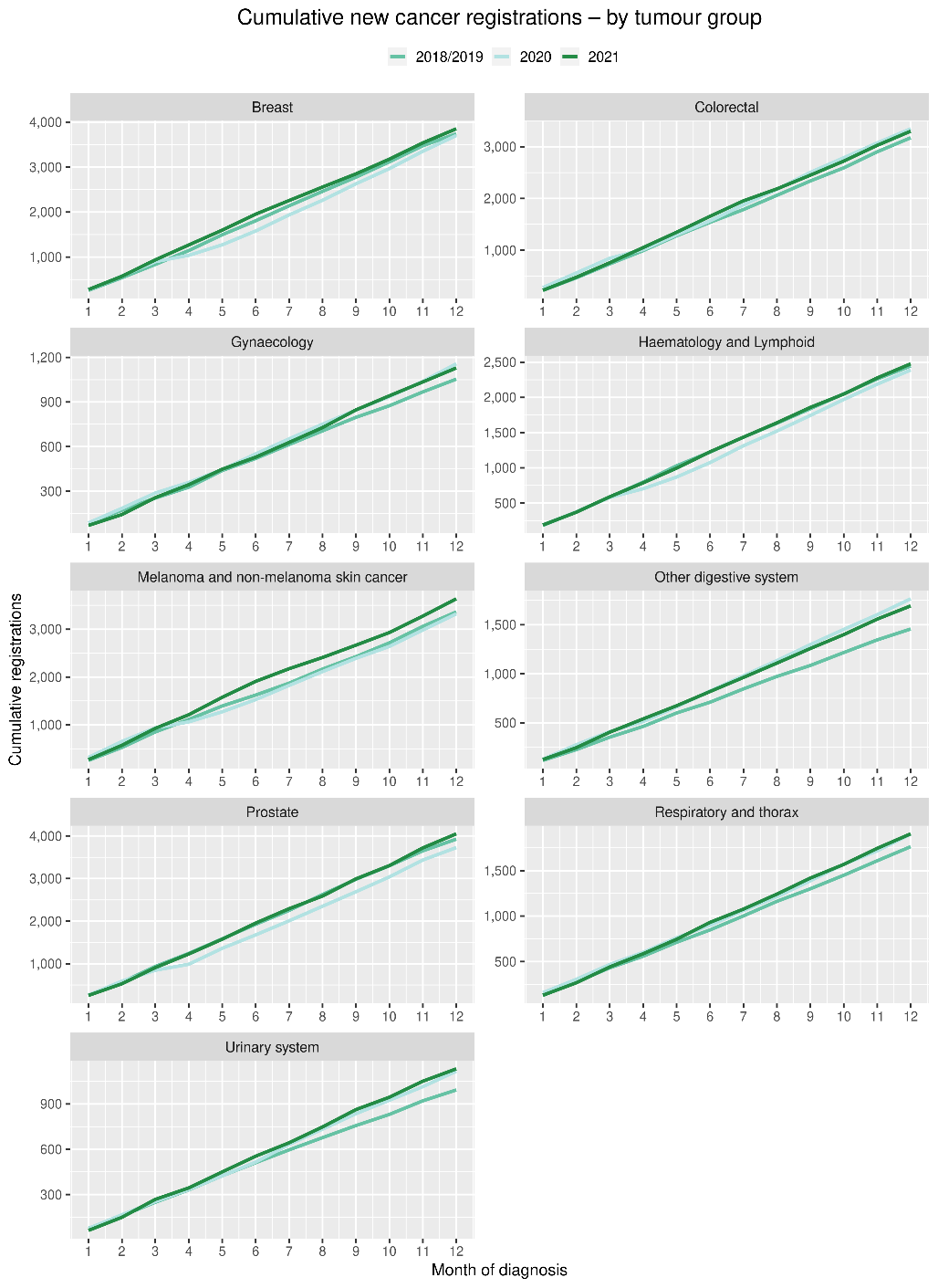 Gastrointestinal endoscopyNotes on dataGastrointestinal endoscopy data were extracted from the National Non-admitted Patient Collection (NNPAC) and National Minimum Dataset (NMDS) on 2 February 2022.  Includes colonoscopies and gastroscopies for all indications – not just cancer. Technical information: gastroscopies (Purchase Unit Code: MS02005), colonoscopies (Purchase Unit Code: MS02007), combined gastroscopies and colonoscopies (Purchase Unit Code: MS02014).Key pointsThere was an increase in gastrointestinal endoscopies performed in November and December 2021, compared to November and December 2018/19. The 29% decrease seen in the month of August 2021 has gradually resolved.   Overall, there has been an increase in the number of gastrointestinal endoscopies performed in 2021 compared to 2018/19 across all ethnic groups.  ResultsTable :  Number of colonoscopy and gastroscopy procedures and percentage difference in 2021 compared to 2018/2019 average, by month and cumulative year to date, by ethnicityFigure : Number of gastrointestinal endoscopy procedures by month, 2018/19 average, 2020 and 2021, total population and Māori 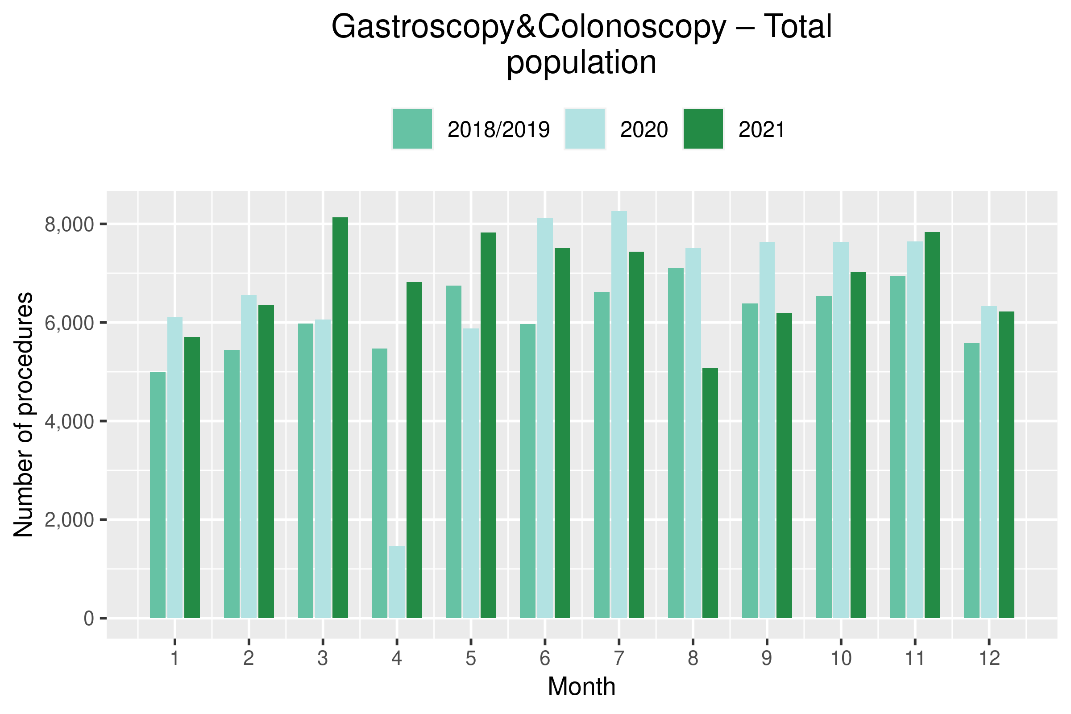 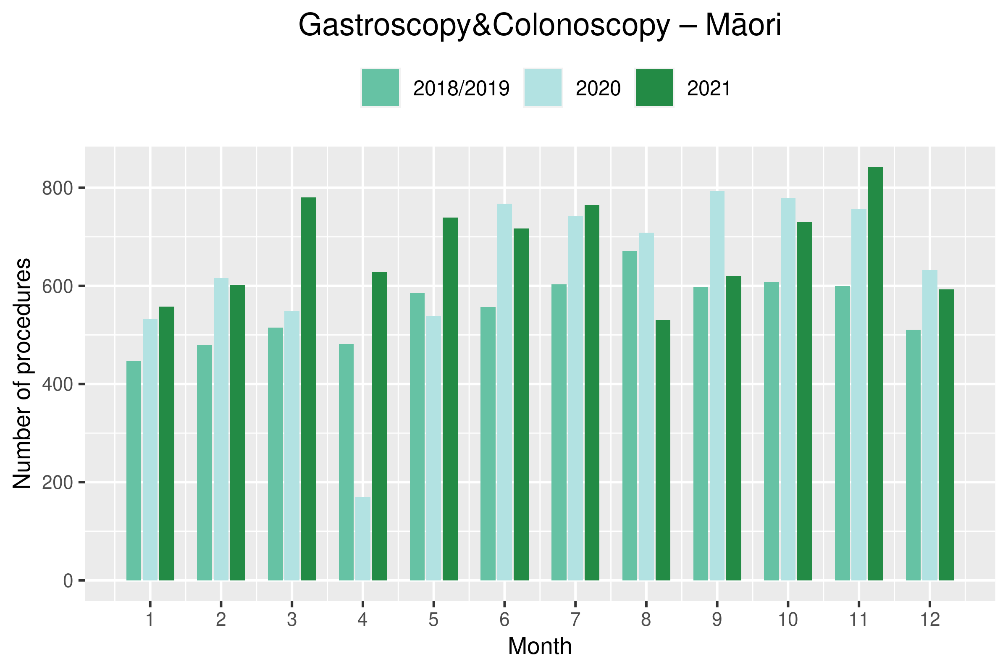 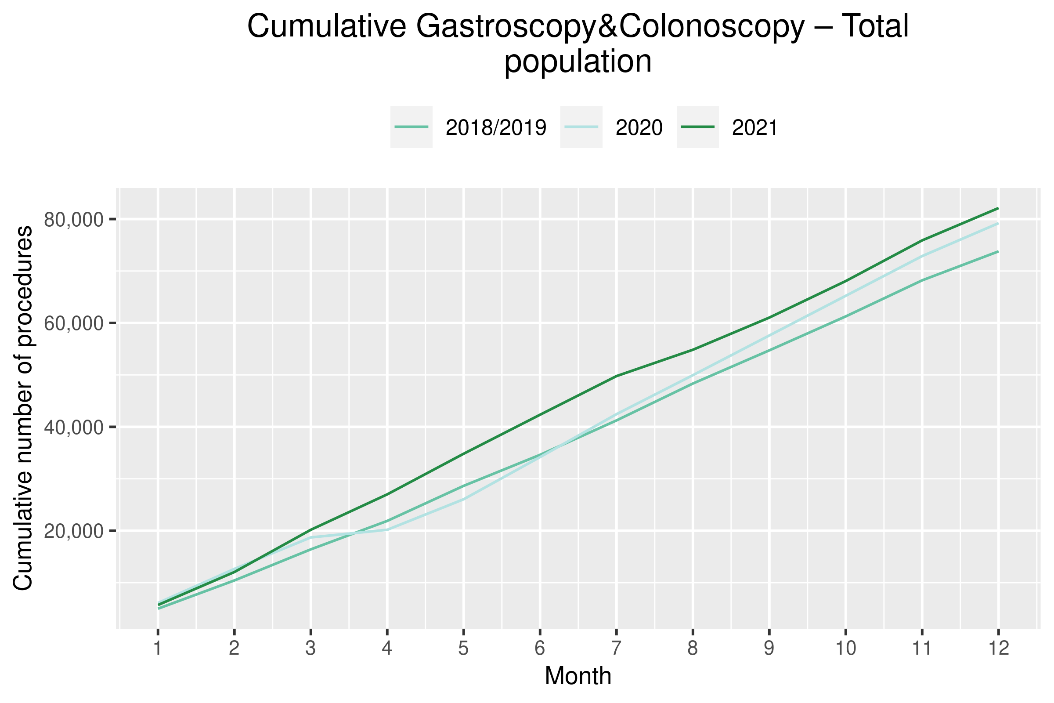 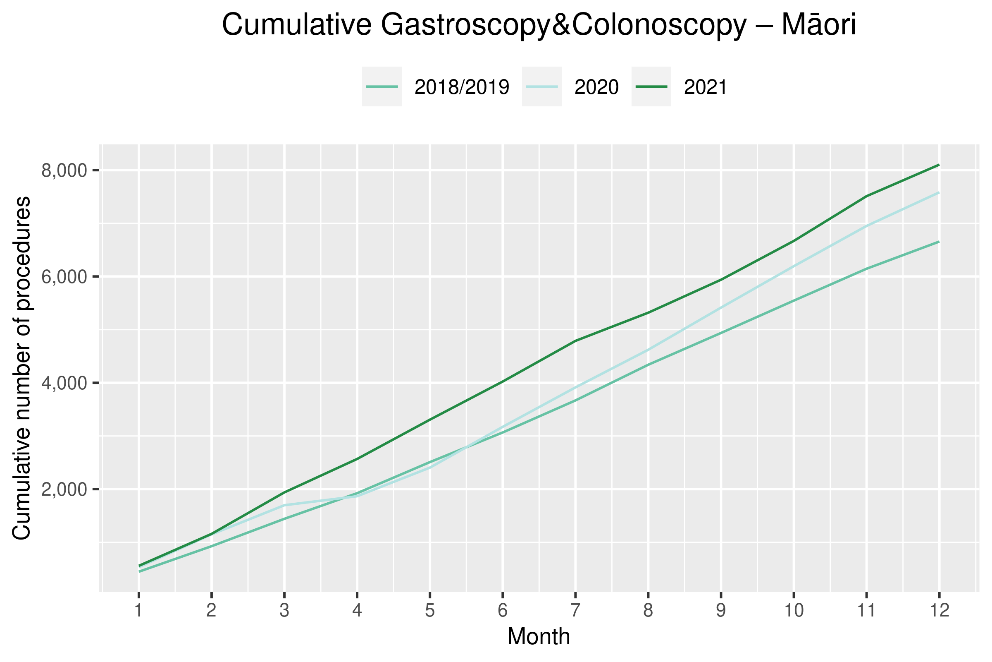 BronchoscopyNotes on dataBronchoscopy data were extracted from NNPAC and NMDS on 2 February 2022. These data include bronchoscopies for all indications, not solely cancer related procedures. Technical information: bronchoscopies (Purchase Unit Code - MS02003).Key pointsIn both November and December 2021, there was a 13% decrease in the number of bronchoscopies performed compared to November/December 2018/19. This was a less significant change compared to the 27% decrease seen in October 2021 compared with October 2018/19. Te Aho o Te Kahu is working with DHBs and clinical experts to understand these findings.Overall, there have been 7% fewer bronchoscopies performed in 2021 compared to 2018/19. This decrease was smaller for non-Māori/non-Pacific (5%), than for Māori (11%), and Pacific peoples (27%, noting small numbers). ResultsTable : Number of bronchoscopies and percentage difference in 2021 compared to 2018/2019 average, by month and cumulative year to date, by ethnicity*Due to small numbers, monthly figures have not been included for Māori and Pacific peoplesFigure : Number of bronchoscopies by month, 2018/19 average, 2020 and 2021, total population and Māori 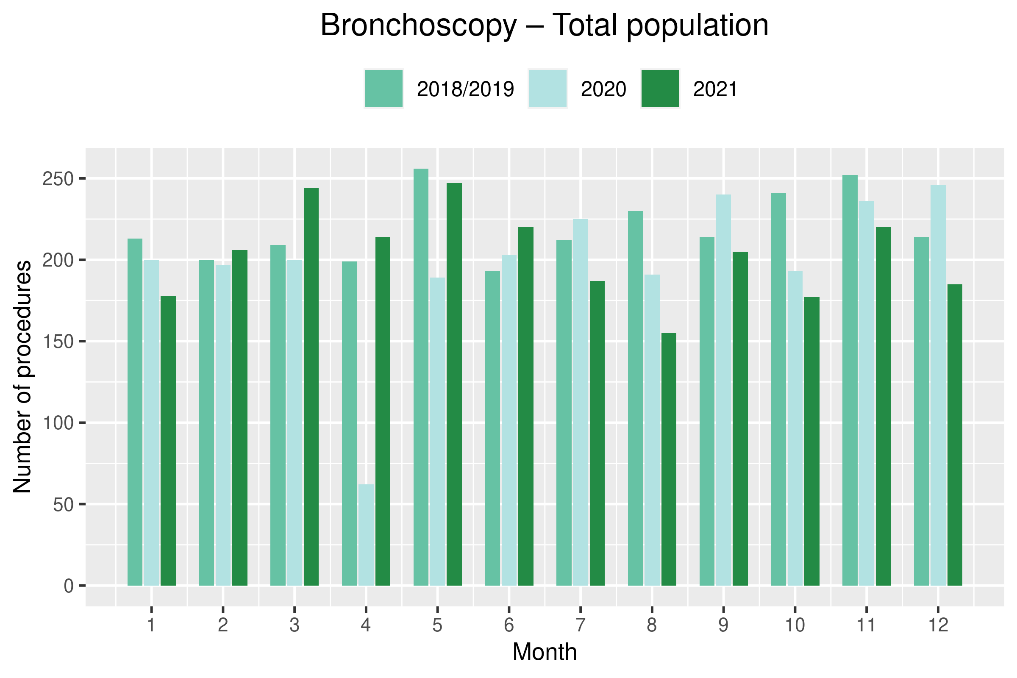 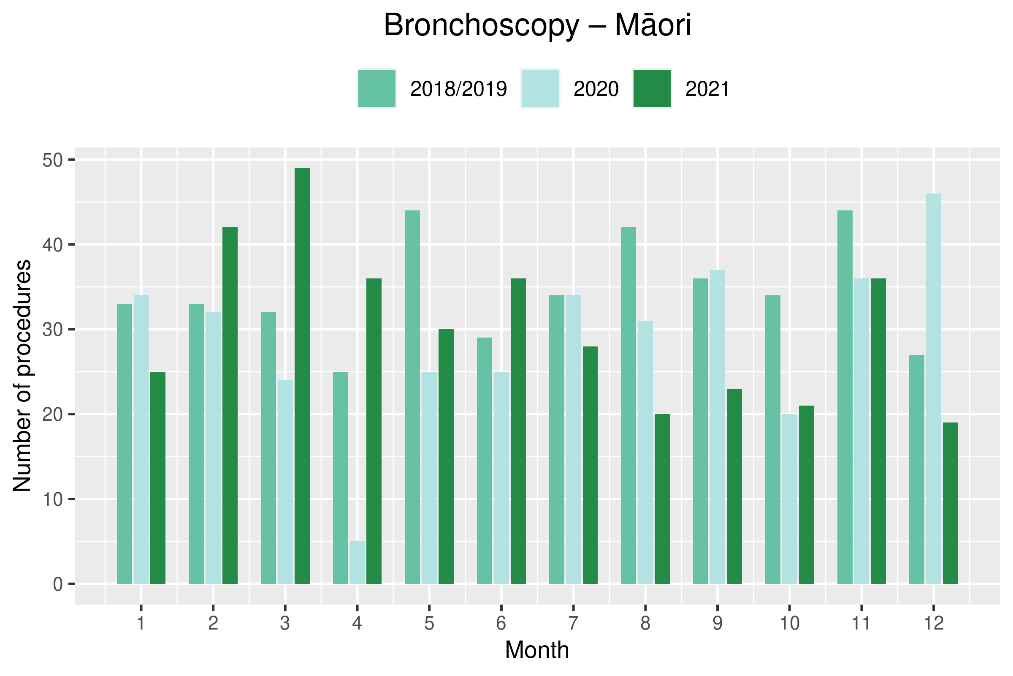 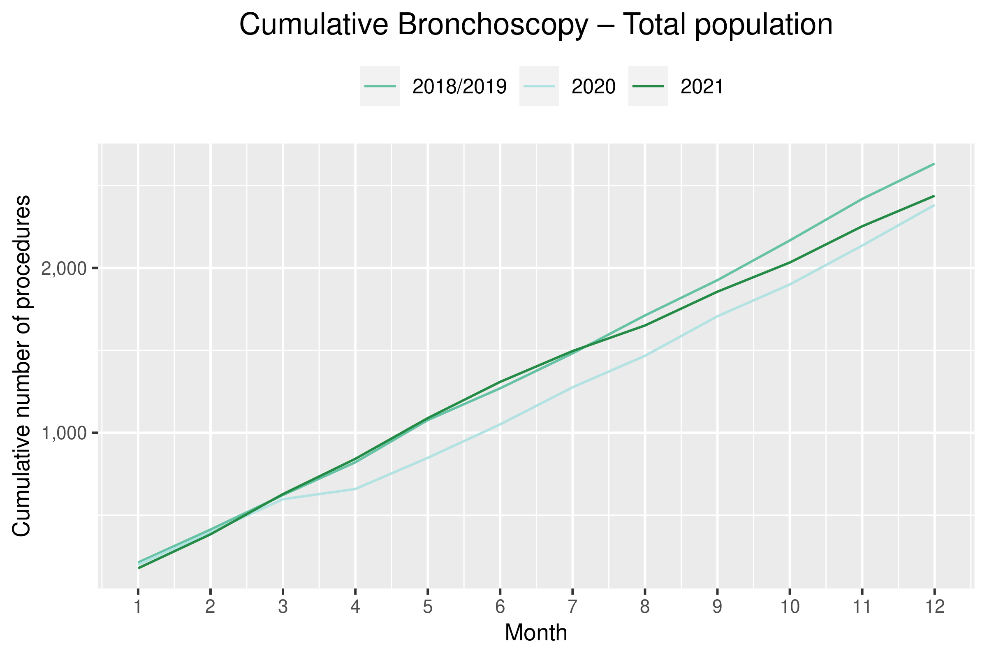 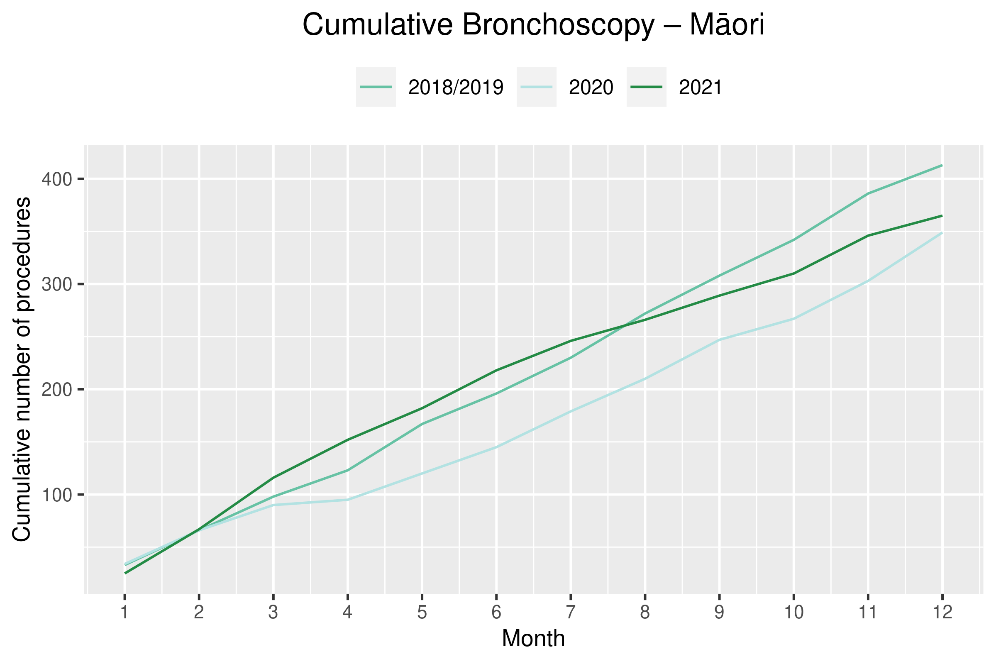 Faster cancer treatmentNotes on dataThe data were extracted from the Faster Cancer Treatment database on 1 February 2022. Fast Cancer Treatment Data is reported quarterly.These data aim to capture a broader part of the diagnostic and referral pathway; however, they only include a subset of people being investigated for cancer.Data relate to the 62-day pathway and includes patients with a high-suspicion of cancer and a need to be seen within two weeks. These patients should receive their first treatment within 62-day of receipt of referral. The target is 90% and Te Aho o Te Kahu has an escalation pathway for monitoring the performance of DHBs against the 62-day measure. Escalation includes regular meetings with service teams and CE to CE discussions against recovery planning and actions.Analysis includes all referrals onto the 62-day pathway.Key pointsThe COVID-19 Delta outbreak appears to have had a minimal impact on the number of referrals with a high suspicion of cancer, with volumes in November and December similar to the preceding four months. The proportion of referrals meeting the 62-day target (patients receiving their first treatment within 62 days of receipt of referral) has remained stable in 2021. The FCT data suggest that people who presented to their GP with signs/symptoms highly suspicious of cancer are still being referred through to secondary care. There are a similar number being referred as pre-COVID-19 and these people are being seen within a similar time frame. For November 2021 there was a small decrease in proportion of Māori patients with a high-suspicion of cancer who received their first treatment within 62 days (noting smaller numbers), however this appears to have improved in December 2021.ResultsTable : Number of referrals for patients with a high-suspicion of cancer, in 2021 by month, and cumulative year to date*Due to small numbers, volumes have not been included for Pacific peoplesTable : Proportion of patients with a high-suspicion of cancer and a need to be seen within 2-weeks receiving their first treatment within 62 day of receipt of referral, in 2021 by month, and average for the year to date*Due to small numbers, percentages have not been included for Pacific peoplesFigure : Proportion of patients with a high-suspicion of cancer and a need to be seen within 2-weeks receiving their first treatment within 62 day of receipt of referral, by ethnicity, in 2021 by monthCombined curative cancer surgery Notes on dataThis report includes data on curative surgery for colorectal, lung and prostate cancer. These cancers were chosen because Te Aho o Te Kahu already has a pre-validated list of surgical procedure codes for these cancers, agreed on as part of the quality performance indicator (QPI) work programme. These three cancers are therefore used as case studies for cancer surgery more generally. The surgical procedure codes are listed in Appendix 4.The data were extracted from the NMDS on 2 February 2022. Key pointsThere was a similar number of curative cancer surgeries (prostate, lung and colorectal) performed in November 2021 compared to November 2018/19. There was a decrease of 5% in December 2021 compared with December 2018/19. This decrease appears to be driven by a decrease in colorectal surgery numbers (see Table 7).For 2021 overall, there was a similar number of curative cancer surgeries (prostate, lung and colorectal) performed compared to 2018/19. There was an increase for Māori of 25% and for Pacific peoples of 28% (noting small numbers). ResultsTable : Number of curative cancer surgeries (prostate, colorectal, lung) and percentage difference in 2021 compared to 2018/2019 average by month and cumulative year to date, by ethnicity*Due to small numbers, monthly figures have not been included for Māori and Pacific peoplesFigure : Number of curative cancer surgeries (prostate, colorectal, lung) by month, 2018/19 average, 2020 and 2021, total population and Māori 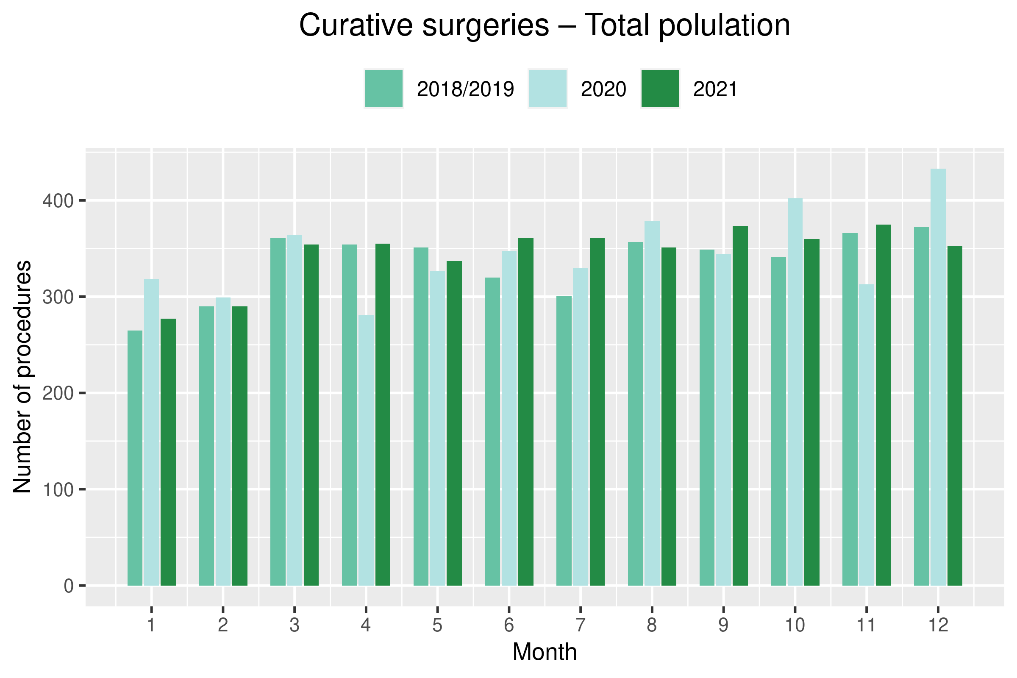 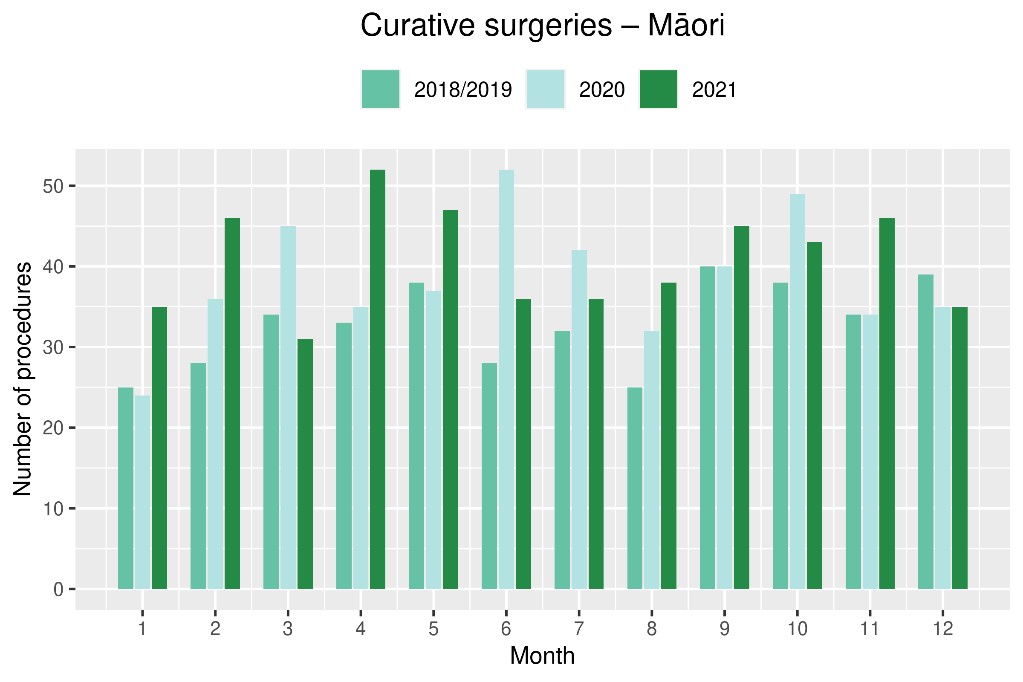 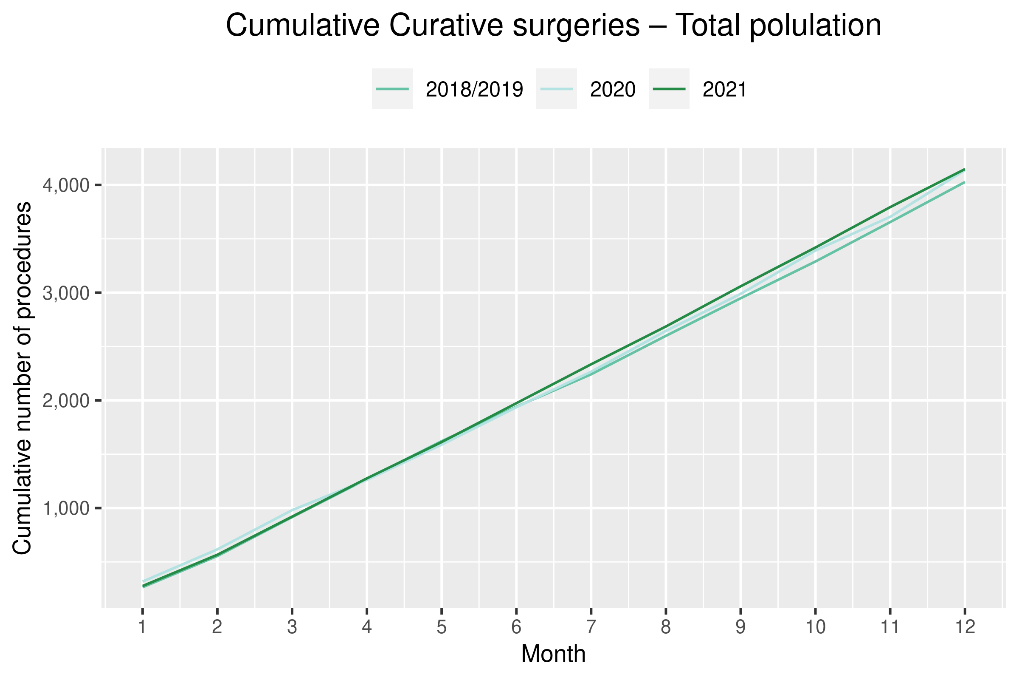 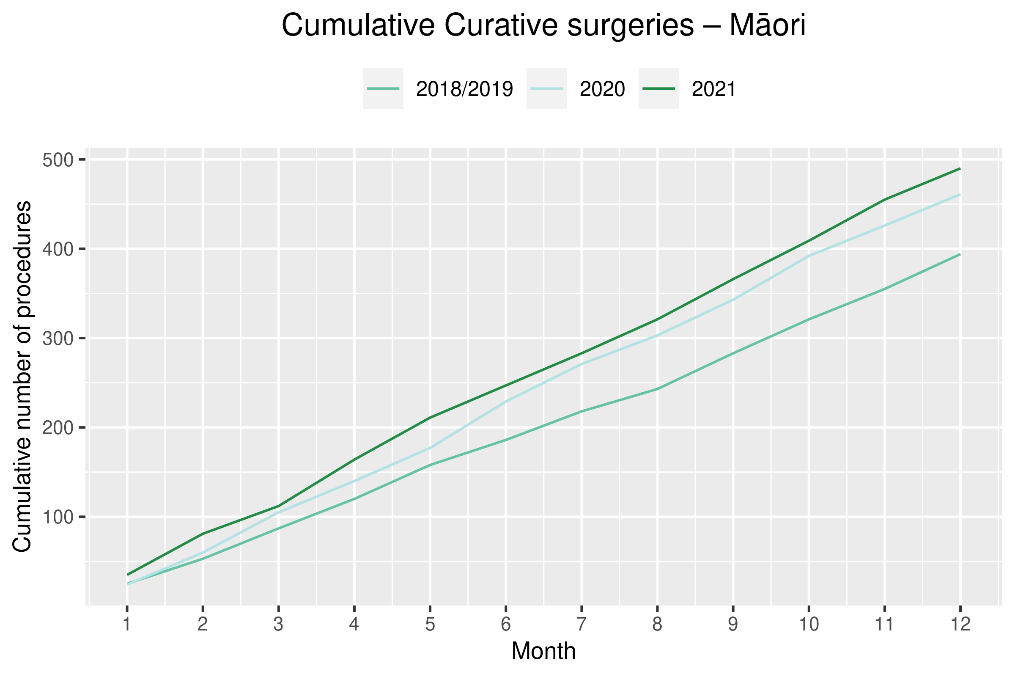 Colorectal cancer surgeryNotes on dataThe surgical procedure codes used for analysing colorectal cancer are listed in Appendix 4.The data were extracted from the NMDS on 2 February 2022. Key pointsThere were 9% fewer curative colorectal cancer surgeries performed in November 2021 compared with November 2018/19 and 13% fewer performed in December 2021 compared with December 2018/19.Overall, there has been a 2% decrease in curative colorectal cancer surgeries performed in 2021 compared with 2018/19.ResultsTable : Number of curative colorectal cancer surgeries and percentage difference in 2021 compared to 2018/2019 average, by month and cumulative year to date, by ethnicity*Due to small numbers, monthly figures have not been included for Māori and Pacific peoplesFigure 12: Number of curative colorectal cancer surgeries by month, 2018/19 average, 2020 and 2021, total population and Māori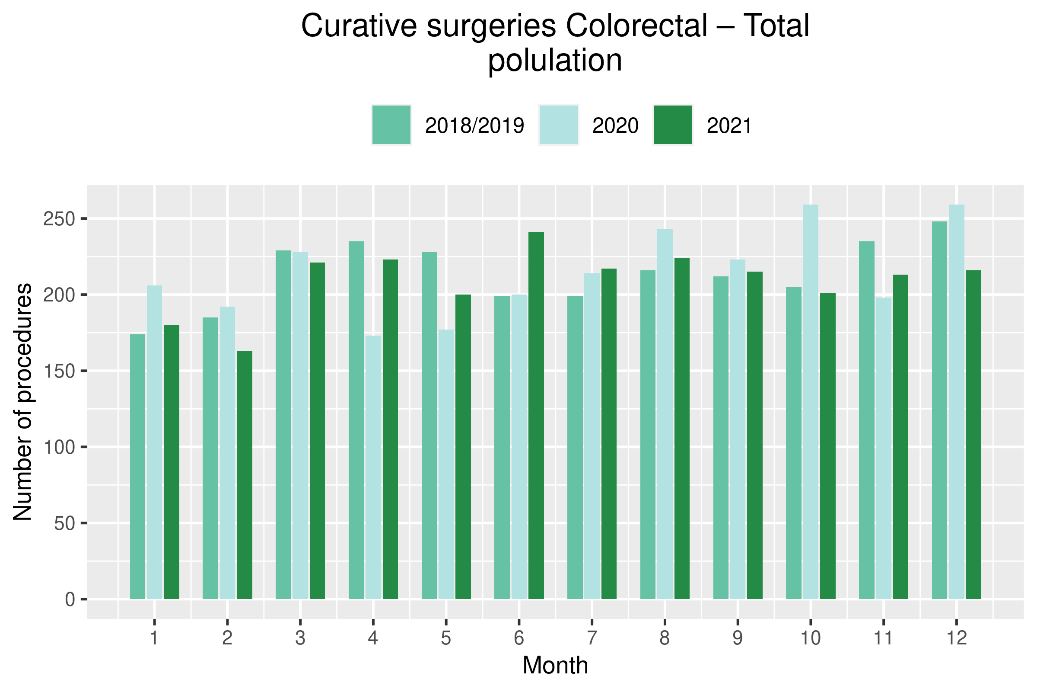 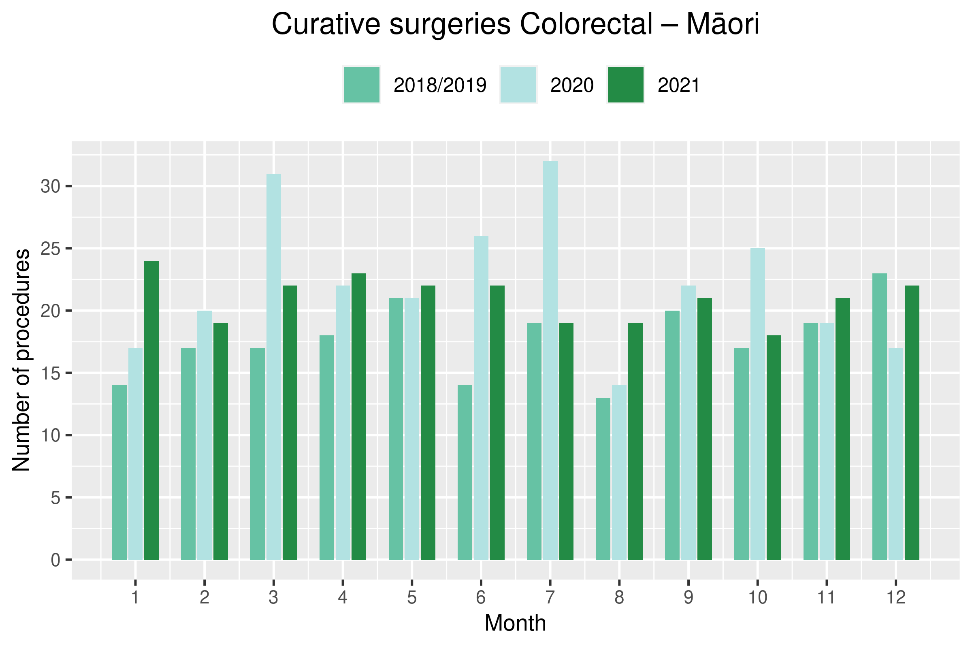 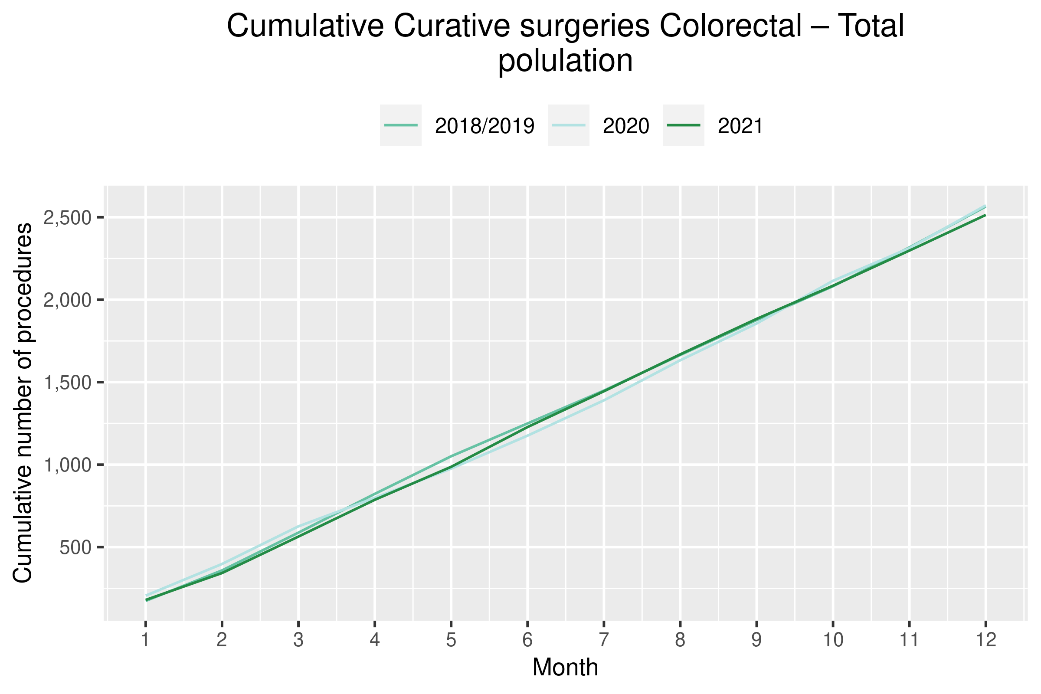 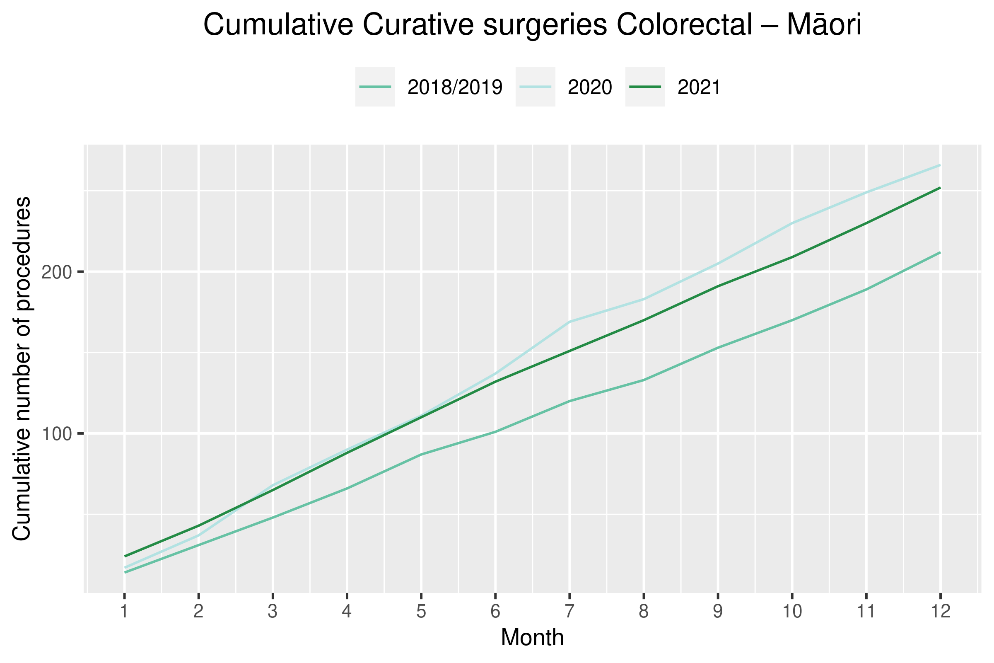 Lung cancer surgeryNotes on dataA list of the surgical procedure codes used for analysis are included in Appendix 4.The data were extracted from the NMDS on 2 February 2022. The number of lung cancer surgeries performed each month is relatively small, so caution is needed when comparing data by month. Key pointsThere was an increase in curative lung cancer surgeries in November and December 2021 compared to November and December 2018/19 with 21 more surgeries in November 2021 and 10 more surgeries in December 2021 compared with 2018/19.Overall, for 2021 there were 5% more lung cancer surgeries performed (34 more surgeries) compared to 2018/19, and an increase in the number of surgeries for Māori (11%, 13 more surgeries). ResultsTable : Number of curative lung cancer surgeries and percentage difference in 2021 compared to 2018/2019 average, by month and cumulative year to date, by ethnicity* Due to small numbers, monthly figures have not been included for Māori and Pacific peoplesFigure : Number of curative lung cancer surgeries by month, 2018/19 average, 2020 and 2021, total population and Māori (cumulative only due to small numbers)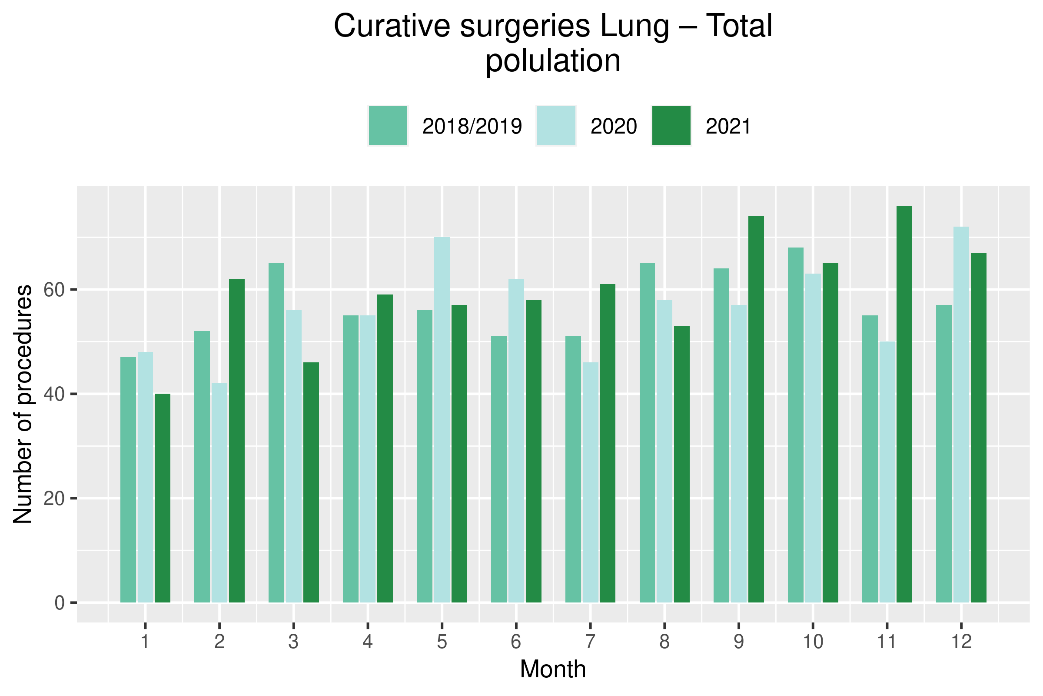 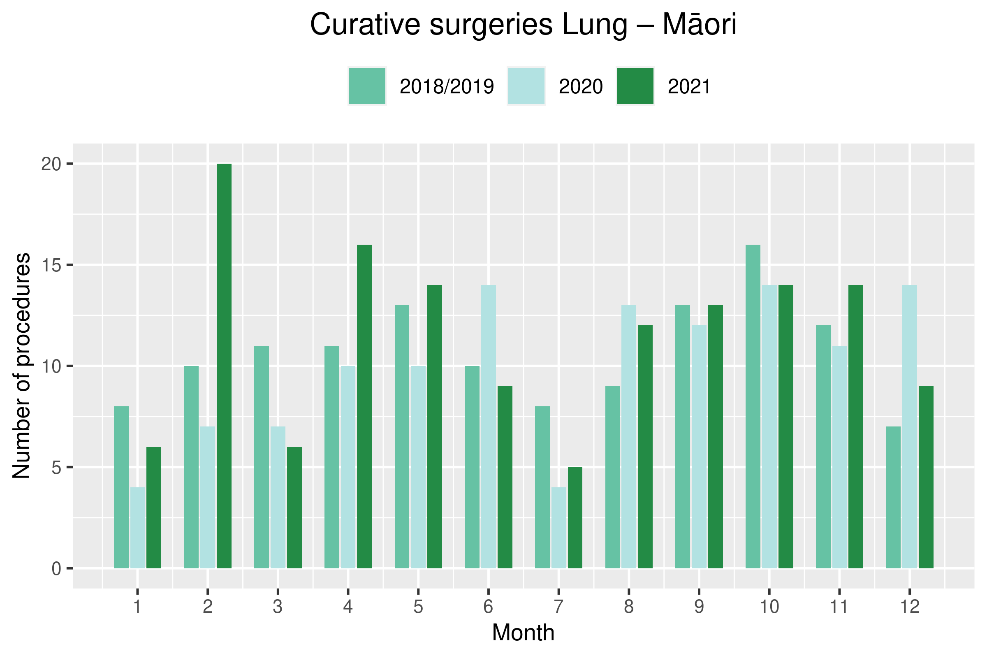 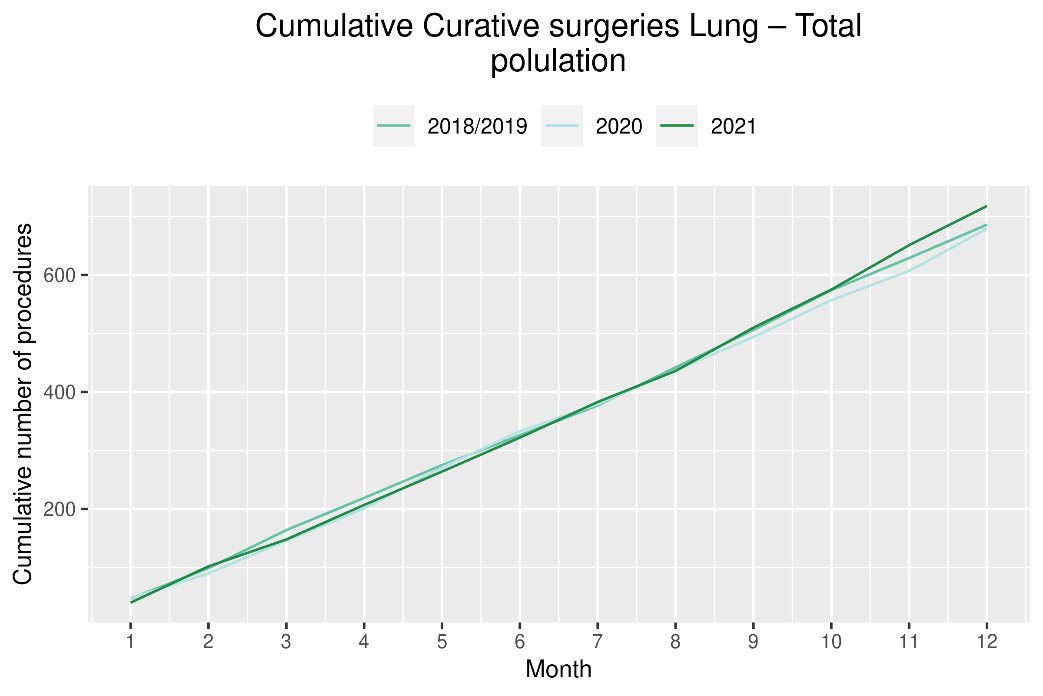 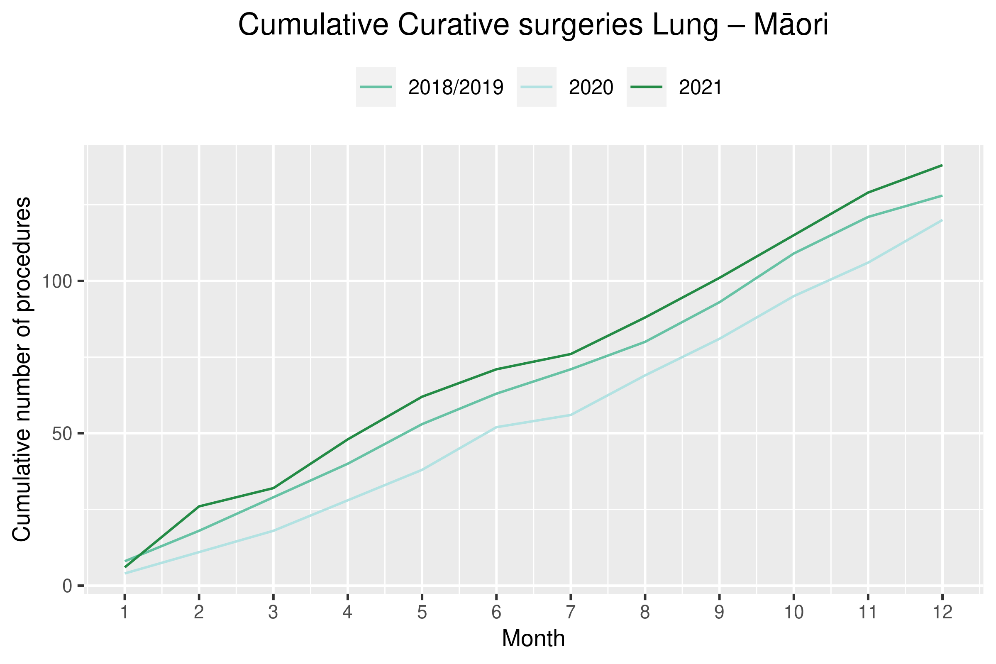 Prostate cancer surgeryNotes on dataA list of the surgical procedure codes used for analysis are included in Appendix 4.The data was extracted from the NMDS on 2 February 2022.The volumes for prostate surgery are higher in this report than previously reported due to the inclusion of data from a private provider who provides publicly funded surgery. The number of curative prostate cancer surgeries performed each month is relatively small, so caution is needed when comparing data by month. Key pointsThere has been an increase in prostate cancer surgeries performed in Novembers 2021 compared to November 2018/19 (14%, 10 more surgeries) and for December 2021 compared to December 2018/19 (4%, 3 more surgeries)For 2021 overall, there has been an increase in prostate cancer surgery of 18% compared to 2018/19.Results Table : Number of curative prostate cancer surgeries and percentage difference in 2021 compared to 2018/2019 average by month and cumulative year to date* Due to small numbers, monthly figures have not been included for ethnic subgroupsFigure : Number of curative prostate cancer surgeries by month, 2018/19 average, 2020 and 2021, total population and Māori (cumulative only due to small numbers)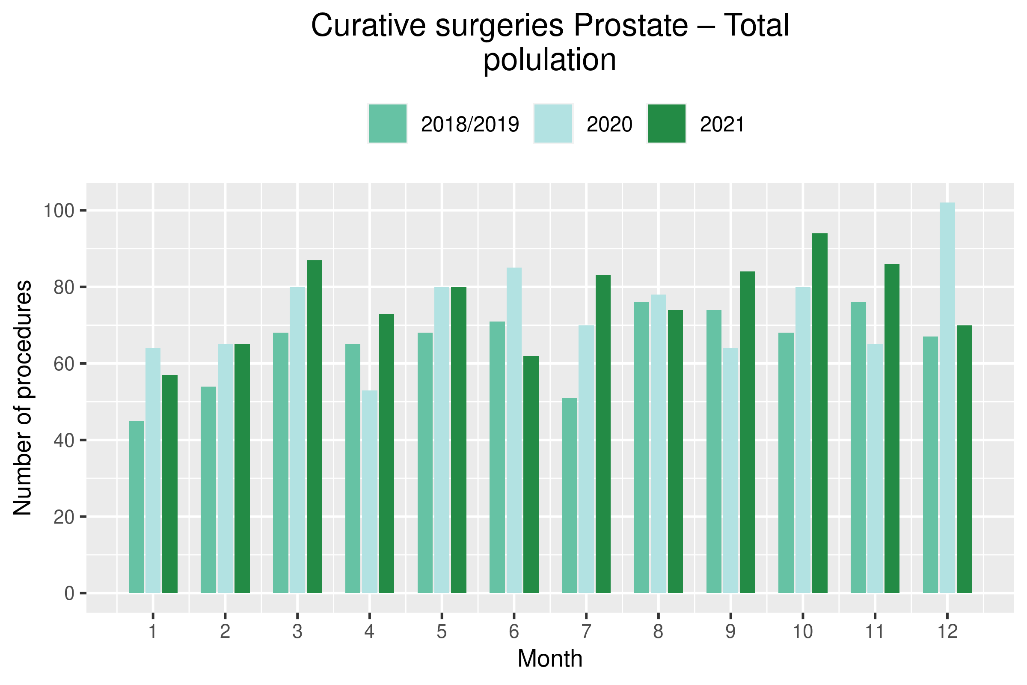 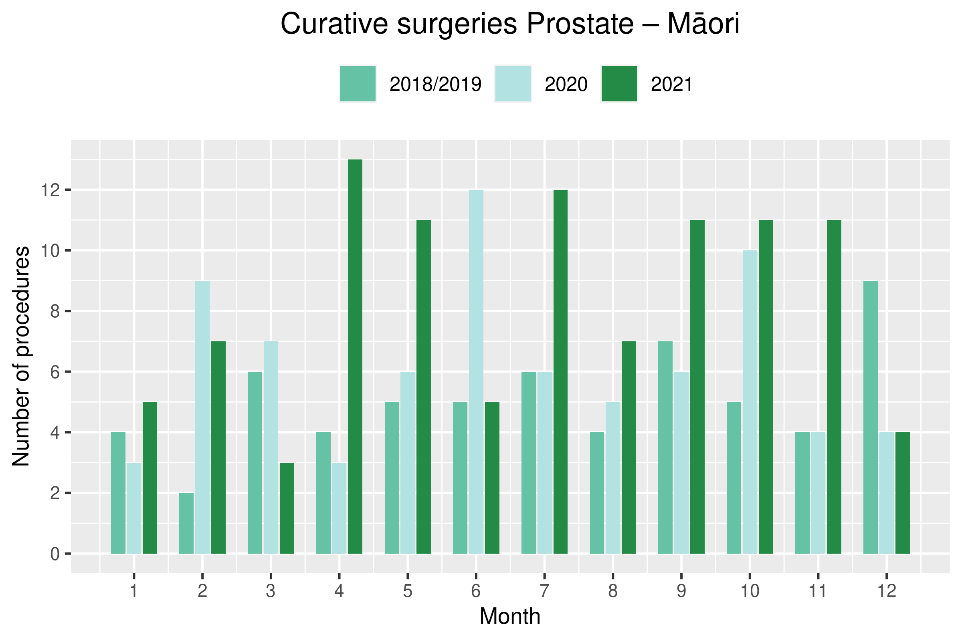 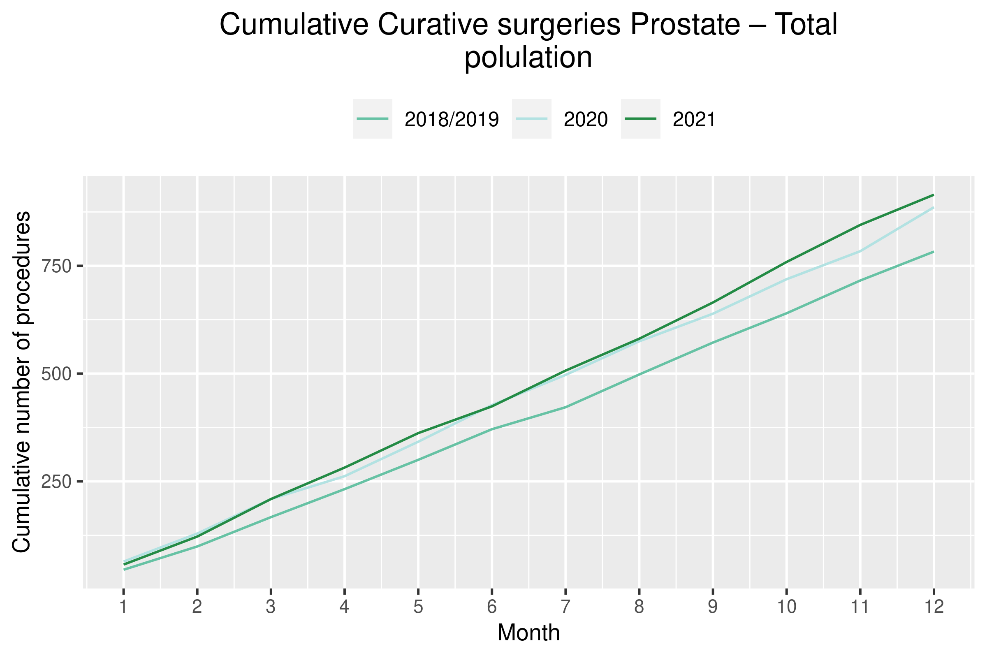 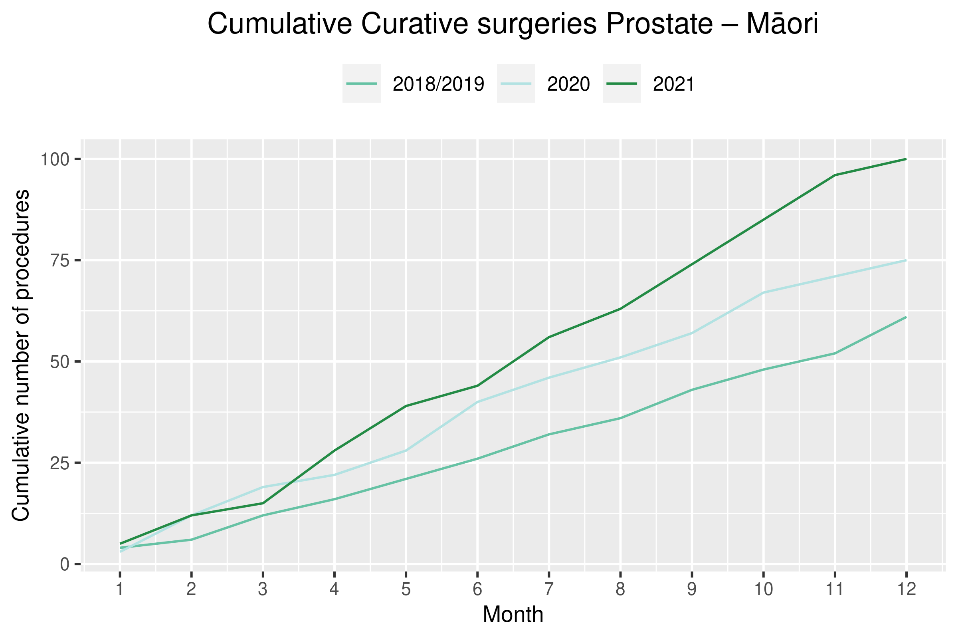 Medical oncologyNotes on dataData were extracted from NNPAC 2 February 2022.First specialist assessment (FSA) reflects counts of first attendance for specialist medical oncology assessment. Intravenous (IV) chemotherapy reflects appointments for outpatient and inpatient IV chemotherapy for non-haematological indications.Technical information: medical oncology FSA (PUC M50020) and IV chemotherapy (PUC MS02009). Key pointsAttendances for medical oncology first specialist appointments (FSAs) increased by 9% in November 2021 compared to November 2018/19 and increased by 4% in December 2021 compared to December 2018/19. This is a return to baseline compared to the previous report where there was a decrease in FSAs seen in October 2021 compared with October 2018/19.Overall, there was a 7% increase in FSAs in 2021 compared with 2018/19.Attendances for intravenous (IV) chemotherapy decreased by 4% in October 2021 compared with October 2018/19. For November and December 2021 there has been an increase of 9% and 8%, respectively, seen in attendances compared with November and December 2018/19.For 2021 overall, these was an 8% increase in IV chemotherapy attendances compared with 2018/19. There was a larger increase for Māori (28%) and Pacific peoples (30%) than for non-Māori/non-Pacific (4%)ResultsTable : Number of medical oncology first specialist assessments and percentage difference in 2021 compared to 2018/2019 average, by month and cumulative year to date, by ethnicity Figure : Number of medical oncology first specialist assessments by month, 2018/19 average, 2020 and 2021, total population and Māori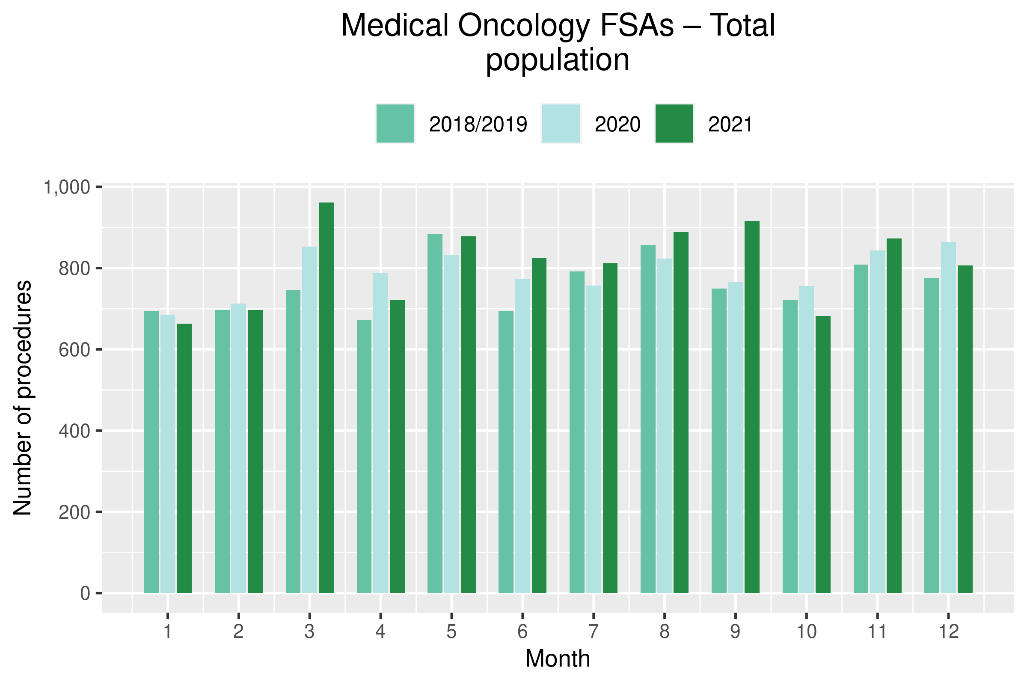 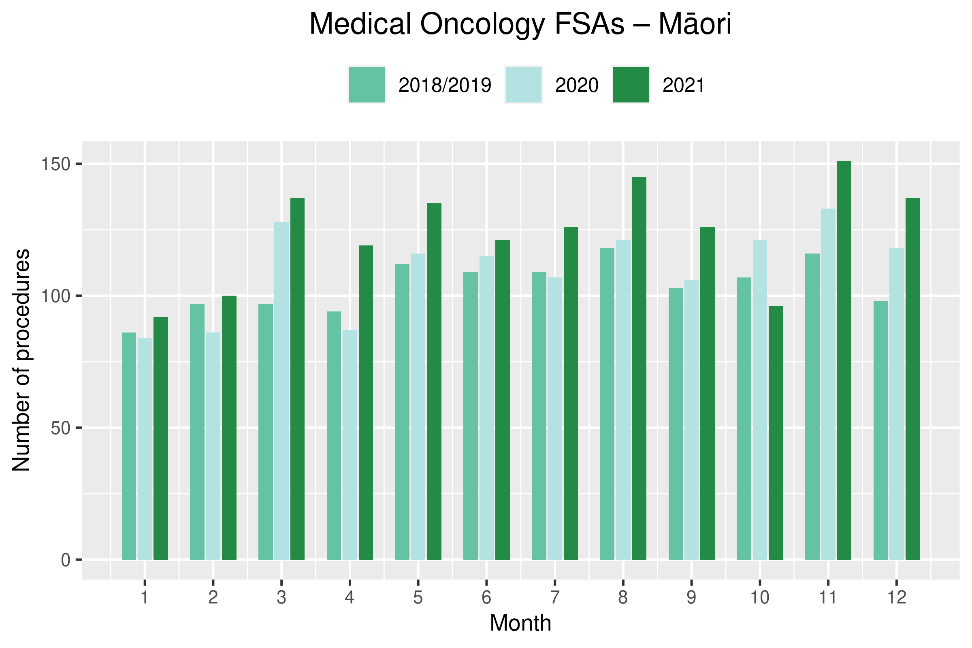 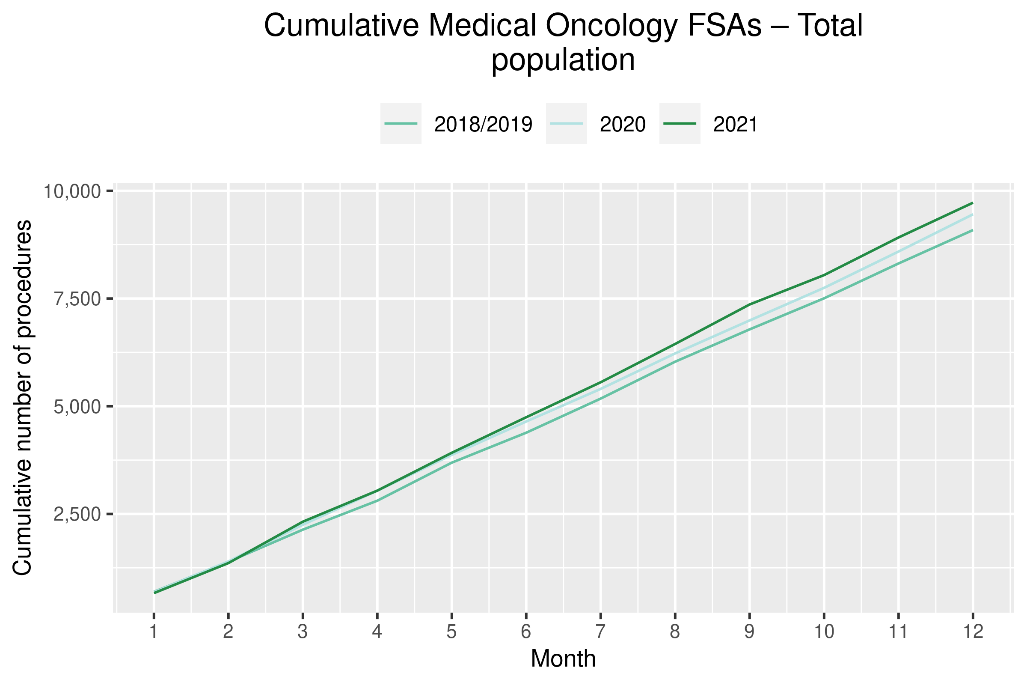 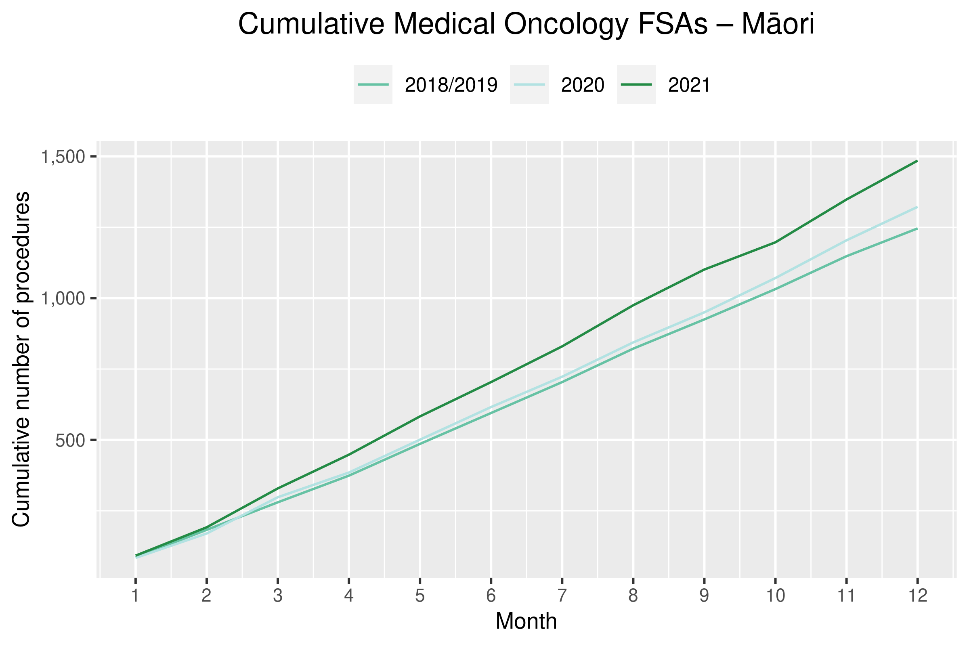 Table : Number of IV chemotherapy attendances and percentage difference in 2021 compared to 2018/2019 average, by month and cumulative year to date, by ethnicityFigure : Number of IV chemotherapy attendances by month, 2018/19 average, 2020 and 2021, total population and Māori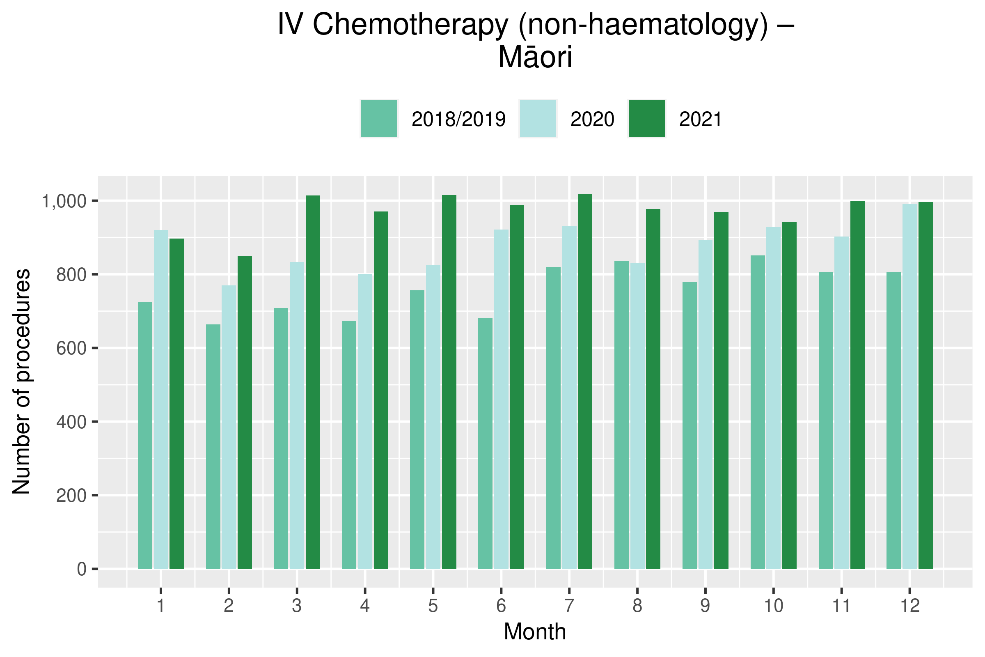 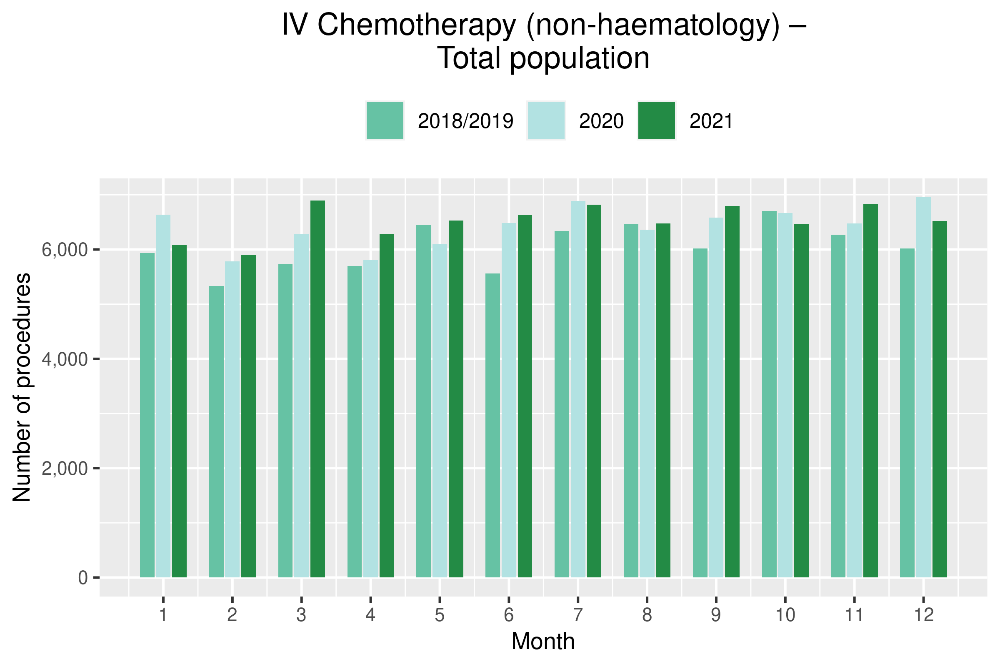 Figure : Cumulative number of attendances for IV chemotherapy, 2018/19 average, 2020 and 2021, total population and for Māori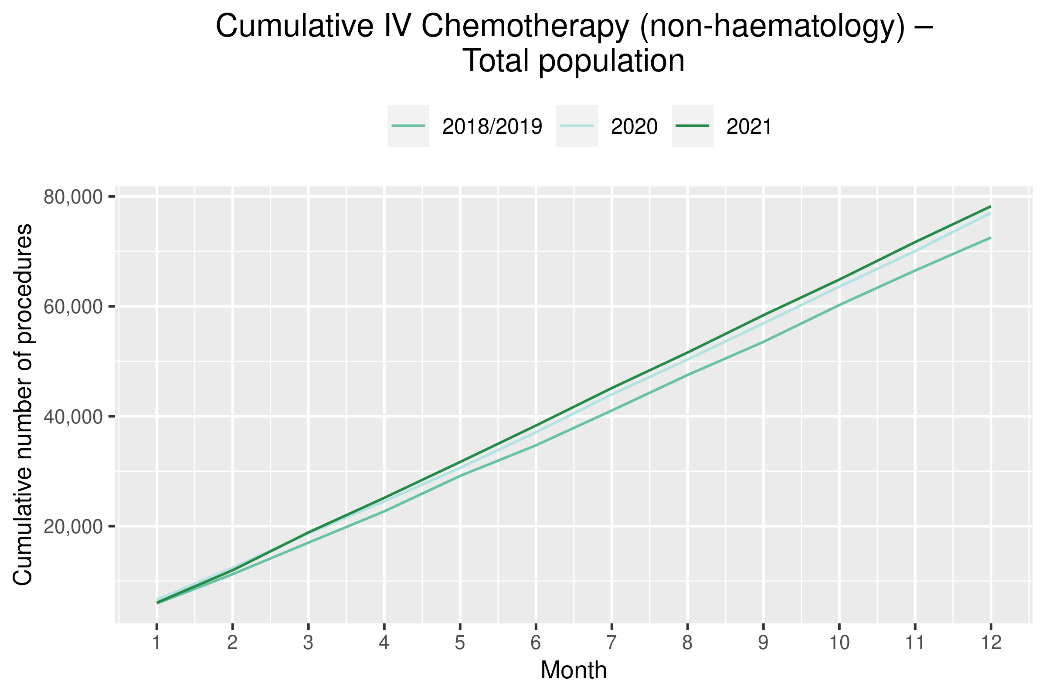 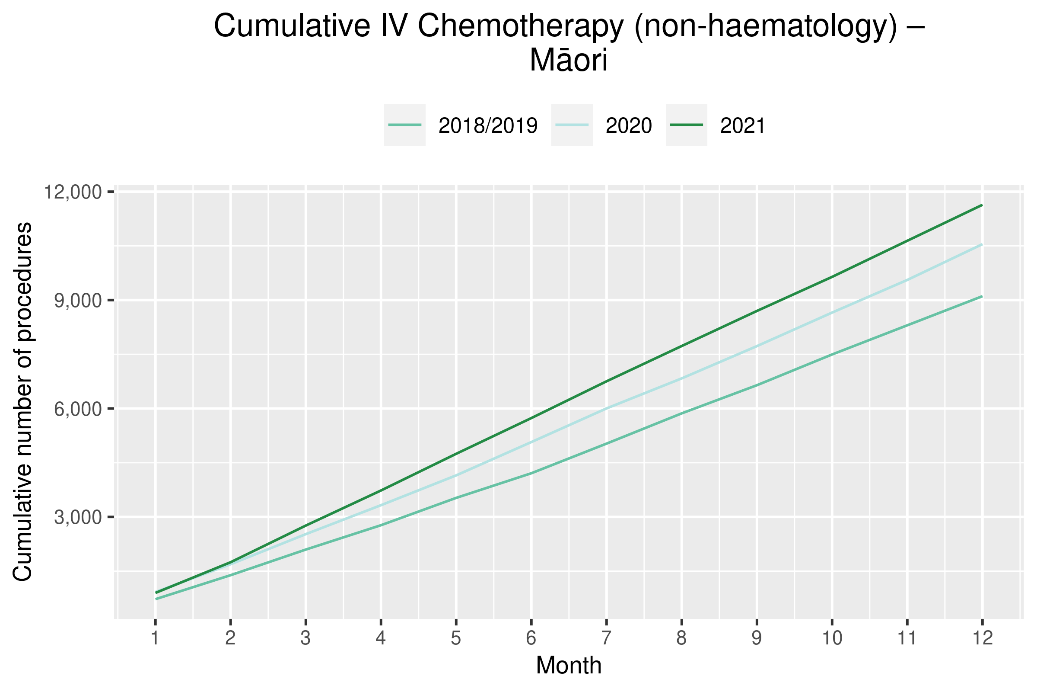 Radiation oncologyNotes on dataData were extracted from NNPAC on 2 February 2022.First specialist assessment (FSA) reflects counts of first attendance for radiation oncology specialist assessment.Radiation therapy attendances include appointments for planning/simulation and for treatment with radiation therapy on a linear accelerator.Technical information: radiation oncology FSA (PUC M50022), megavoltage attendances (Purchase Unit Code M50025) Key pointsAttendances for radiation oncology FSAs increased by 4% in November 2021 compared to November 2018/19 and increased by 8% in December 2021 compared to December 2018/19. This is a return to baseline compared to the previous report where there was a decrease of 5% in attendances for FSAs in October 2021 compared with October 2018/19.Overall, there was a 7% increase in radiation oncology FSAs in 2021 compared with 2018/19.Attendances for radiation therapy decreased by 3% in 2021 compared to 2018/19. Te Aho o Te Kahu has further investigated this by exploring data related to course of treatment, in addition to individual attendances for radiation therapy. Data show that courses of treatment are not decreasing, therefore the trends seen here are likely to be related to utilisation of hypofractionation.For Māori and Pacific peoples, radiation therapy attendances have increased from 2018/19 to 2021. ResultsTable : Number of radiation oncology first specialist assessments and percentage difference in 2021 compared to 2018/2019 average, by month and cumulative year to date, by ethnicityFigure : Number of radiation oncology first specialist assessments by month, 2018/19 average, 2020 and 2021, total population and Māori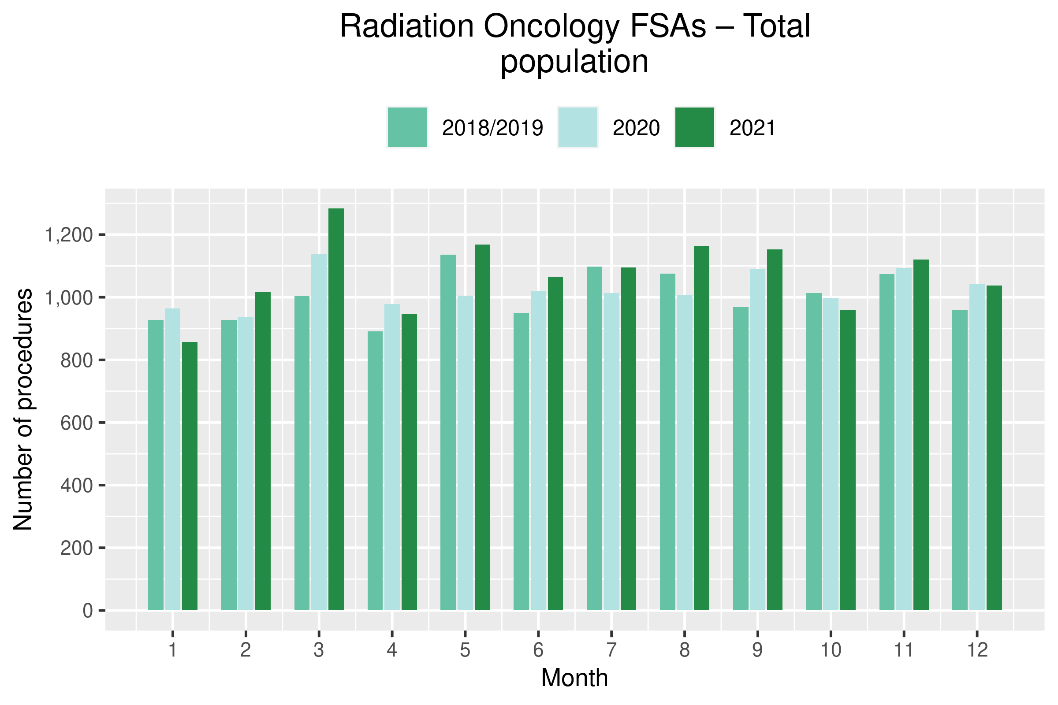 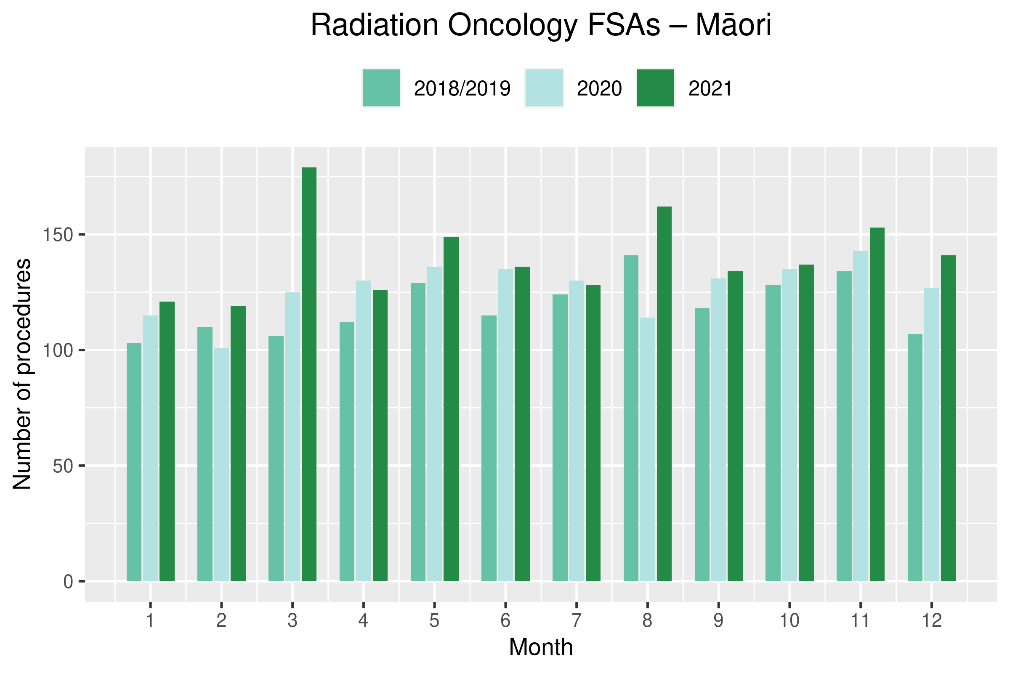 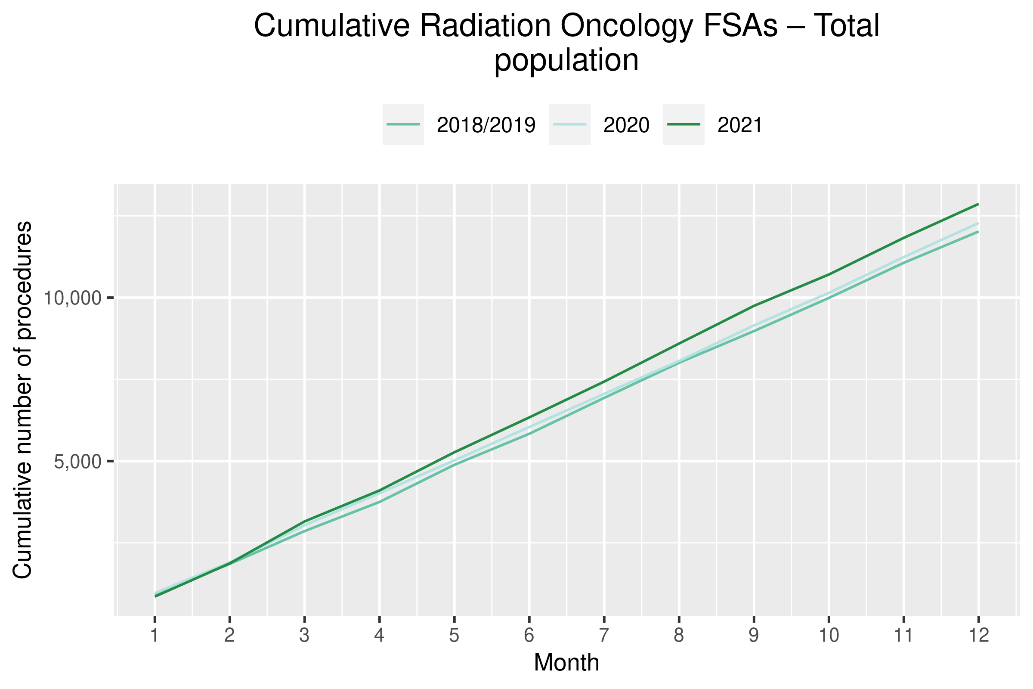 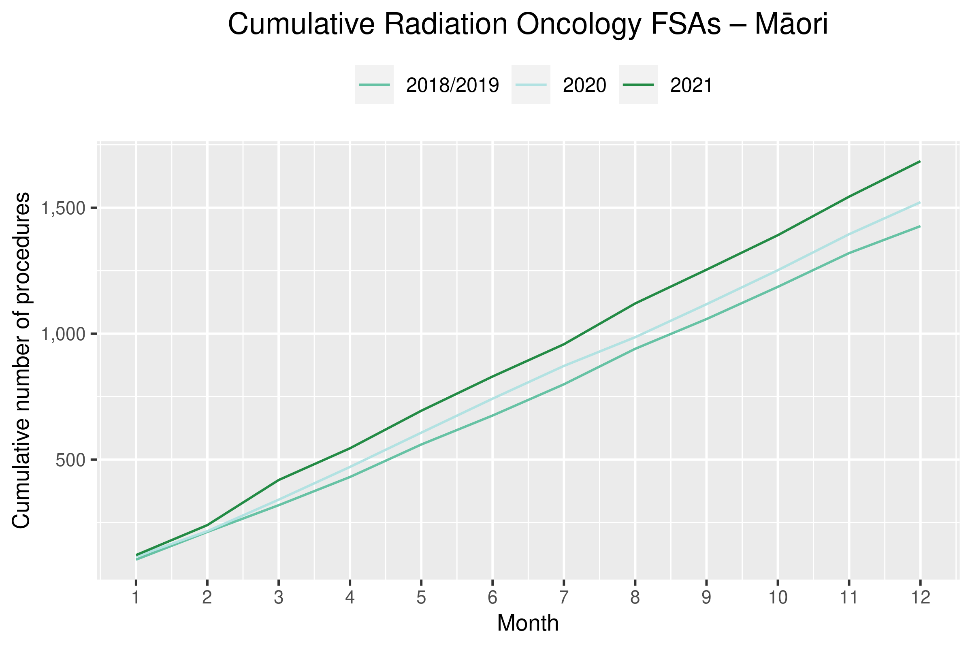 Table : Number of radiation oncology attendances and percentage difference in 2021 compared to 2018/2019 average, by month and cumulative year to date, by ethnicityFigure : Number of radiation therapy attendances by month, 2018/19 average, 2020 and 2021, total population and for Māori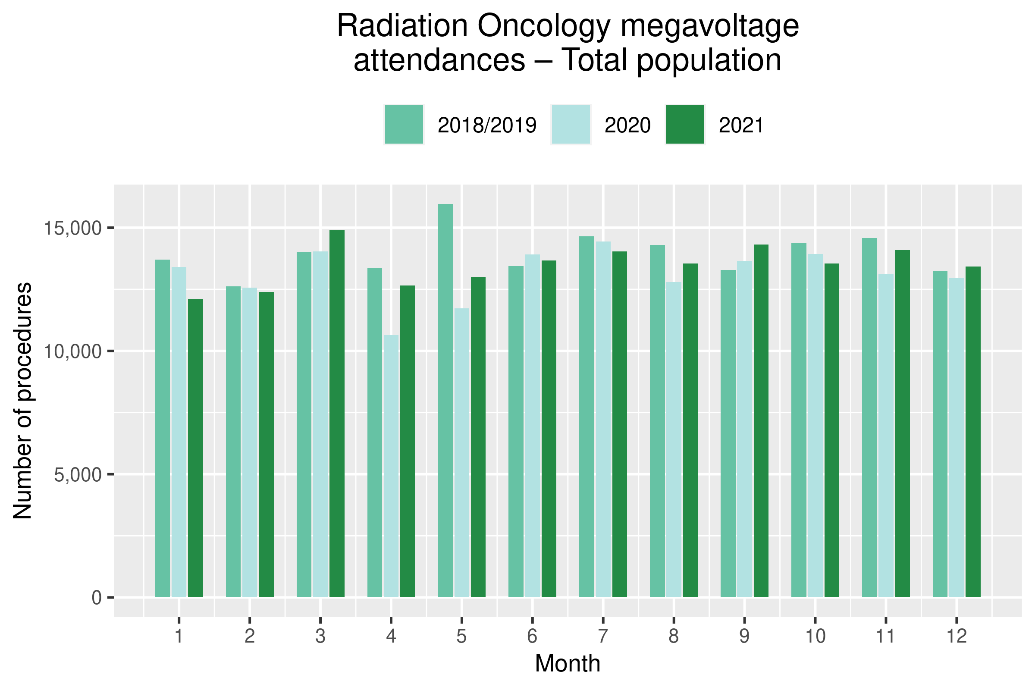 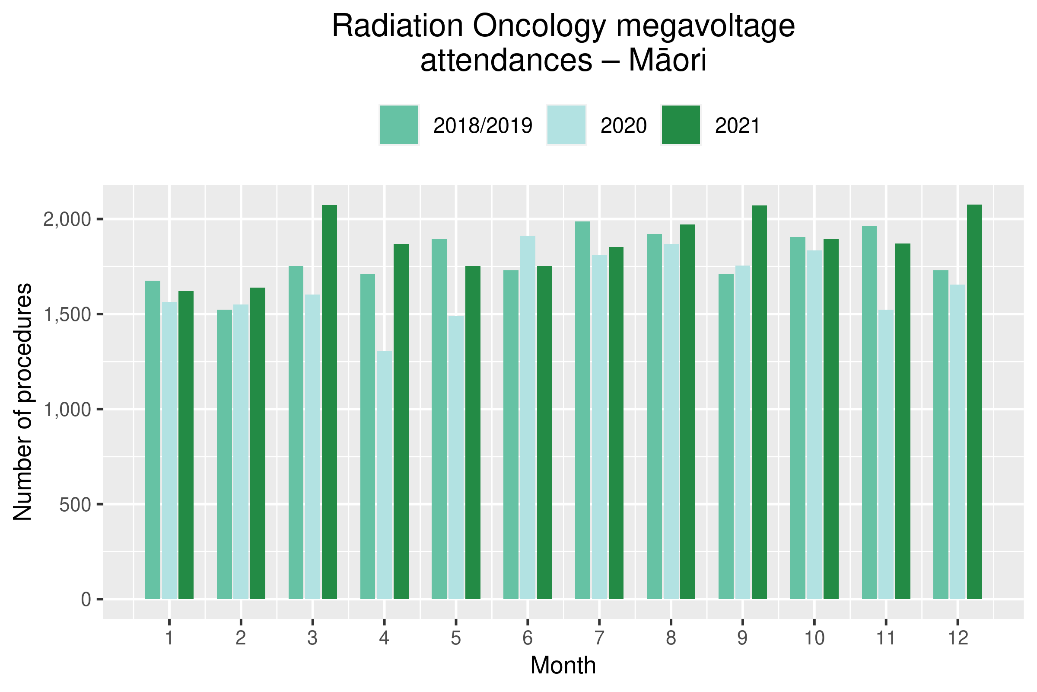 Figure : Cumulative number of attendances for radiation therapy, 2018/19 average, 2020 and 2021, total population and for Māori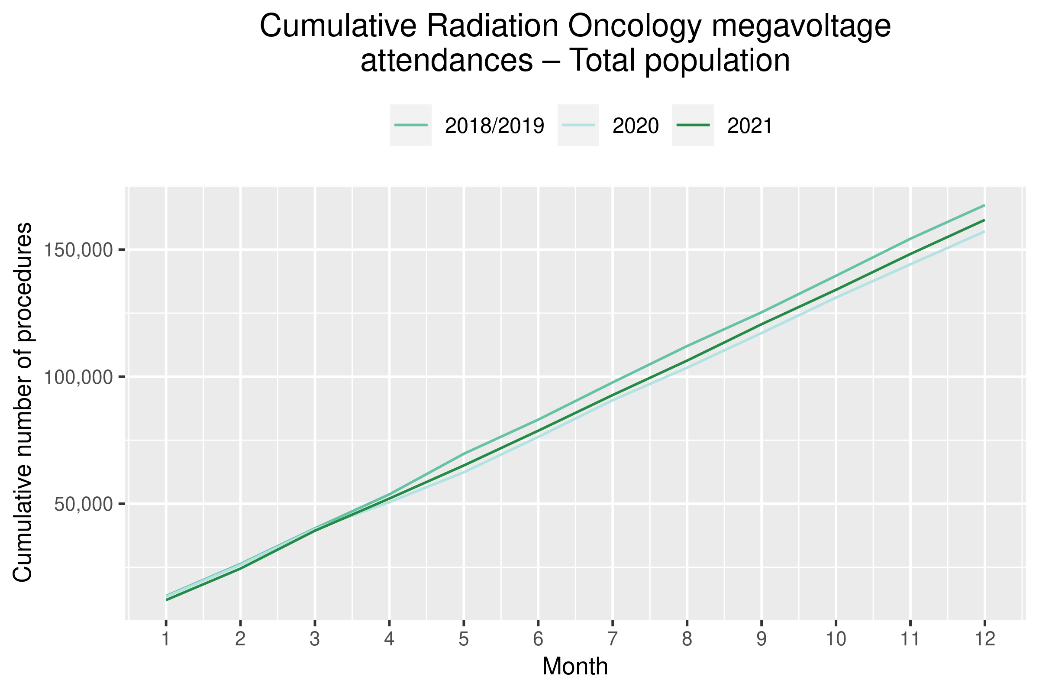 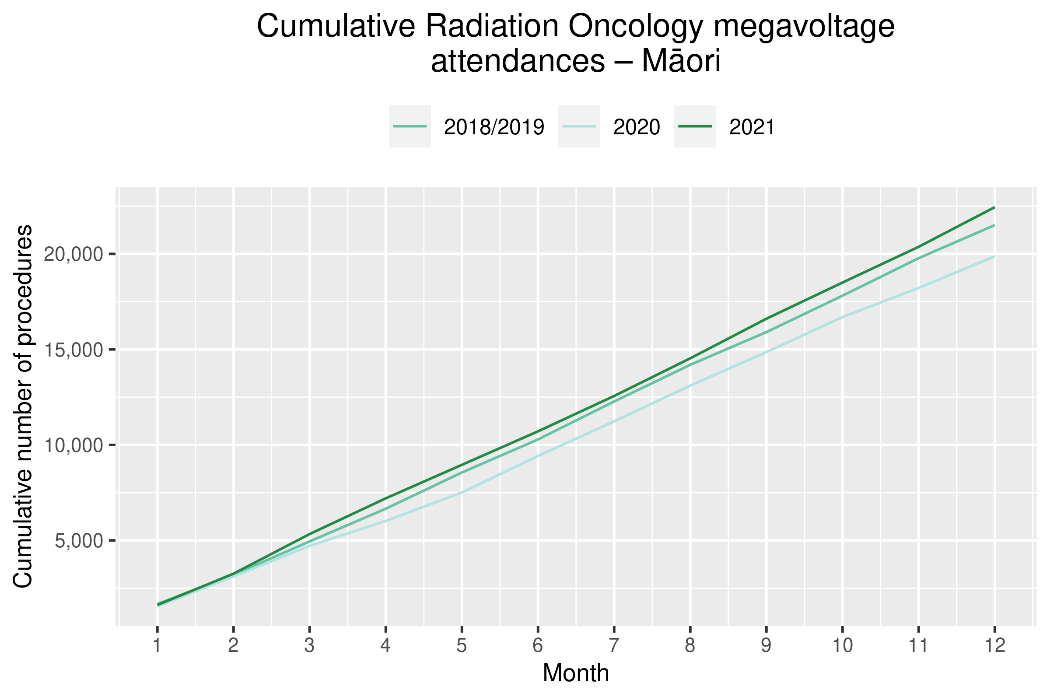 Haematology  Notes on dataData were extracted from NNPAC and NMDS on 2 February 2022. First specialist assessment (FSA) reflects counts of first attendance for specialist haematology assessment for any indication, not just cancer. IV chemotherapy reflects appointments for IV chemotherapy for haematological malignancies.Technical information: Haematology FSA (Purchase Unite Code: M30002), IV haem/chemo (Purchase Unit Code: M30020).Key pointsAttendances for haematology FSAs increased by 13% in November 2021 and 16% in December 2021 compared with the same months in 2018/19. Overall, for 2021, there has been a 4% increase in haematology FSAs in 2021 compared to 2018/19, and an 19% increase in haematology FSAs for Māori.Attendances for haematology IV chemotherapy increased by 26% in November 2021 compared with November 2018/19 and by 30% in December 2021 compared with December 2018/19. For 2021 overall, there has been an 18% increase in haematology IV chemotherapy compare with 2018/19 with a larger increase for Pacific peoples of 48%. This increase was smaller for Māori (7%) and non-Māori/non-Pacific peoples (17%).ResultsTable : Number of haematology first specialist assessment attendances and percentage difference in 2021 compared to 2018/2019 average, by month and cumulative year to date, by ethnicityFigure : Number of haematology first specialist assessments by month, 2018/19 average, 2020 and 2021, total population and Māori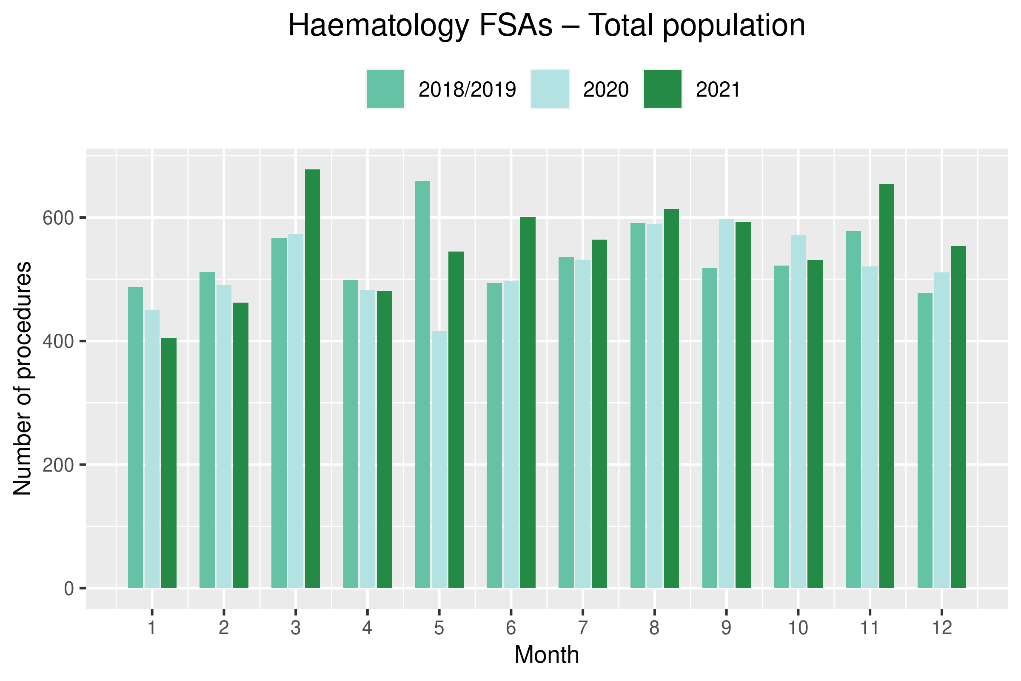 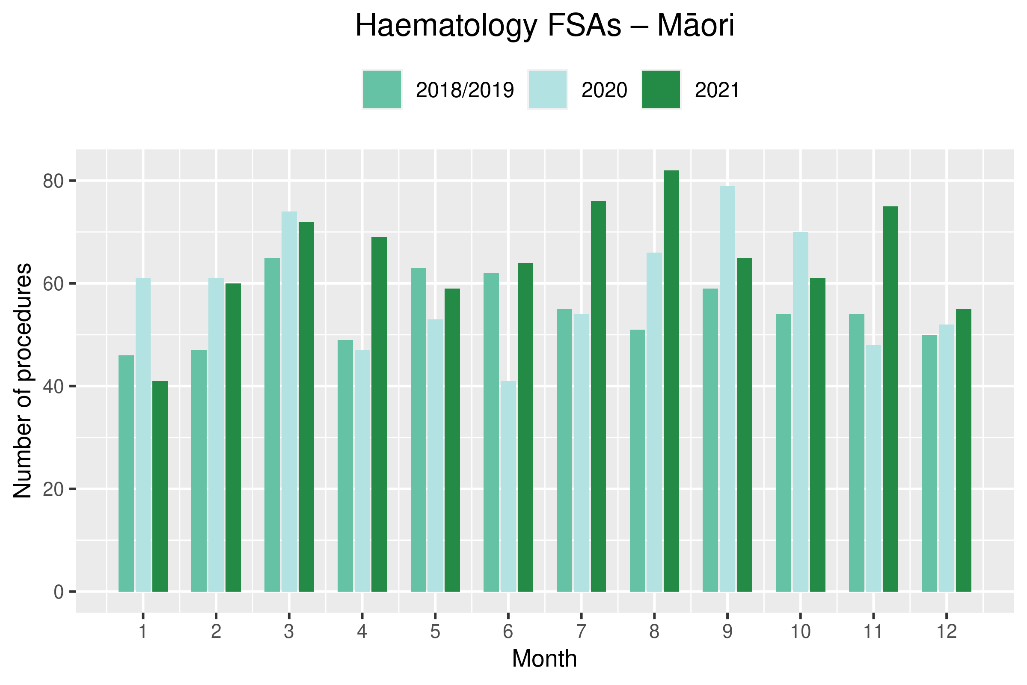 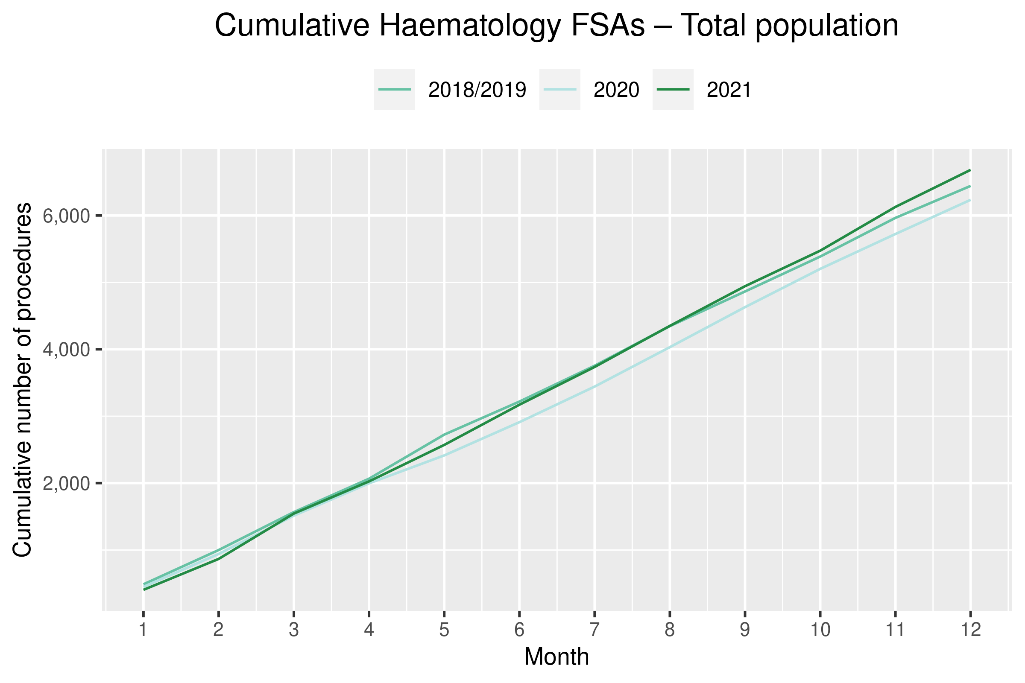 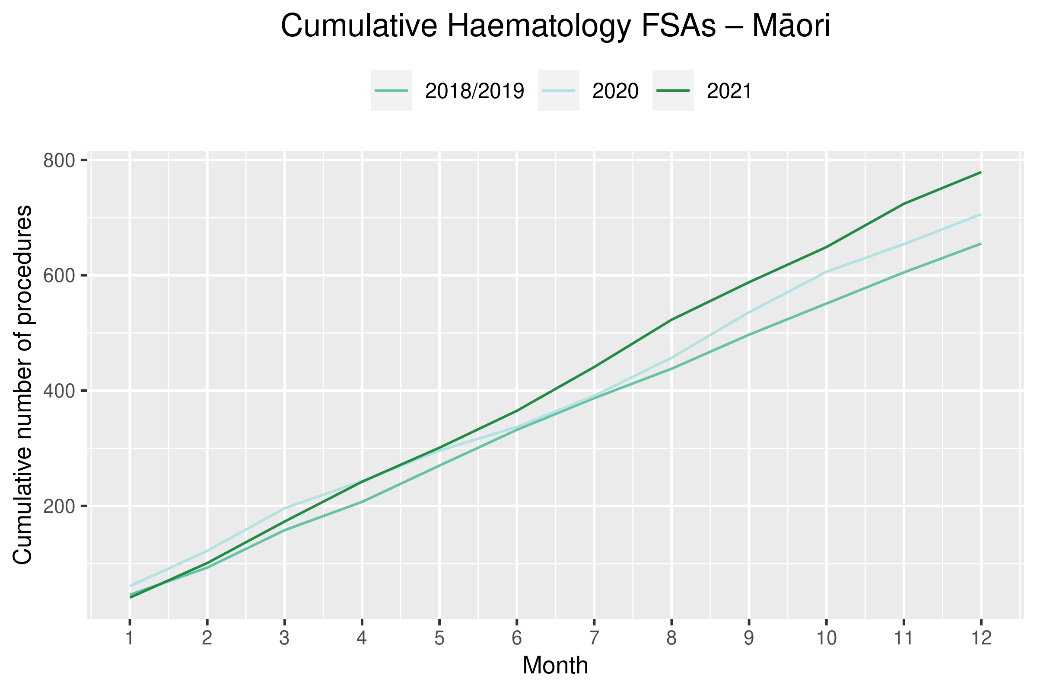 Table 17: Number of IV chemotherapy attendances for haematological malignancies and percentage difference in 2021 compared to 2018/2019 average, by month and cumulative year to date, by ethnicityFigure : Number of attendances for IV chemotherapy for haematological malignancies by month, 2018/19 average, 2020 and 2021, total population and Māori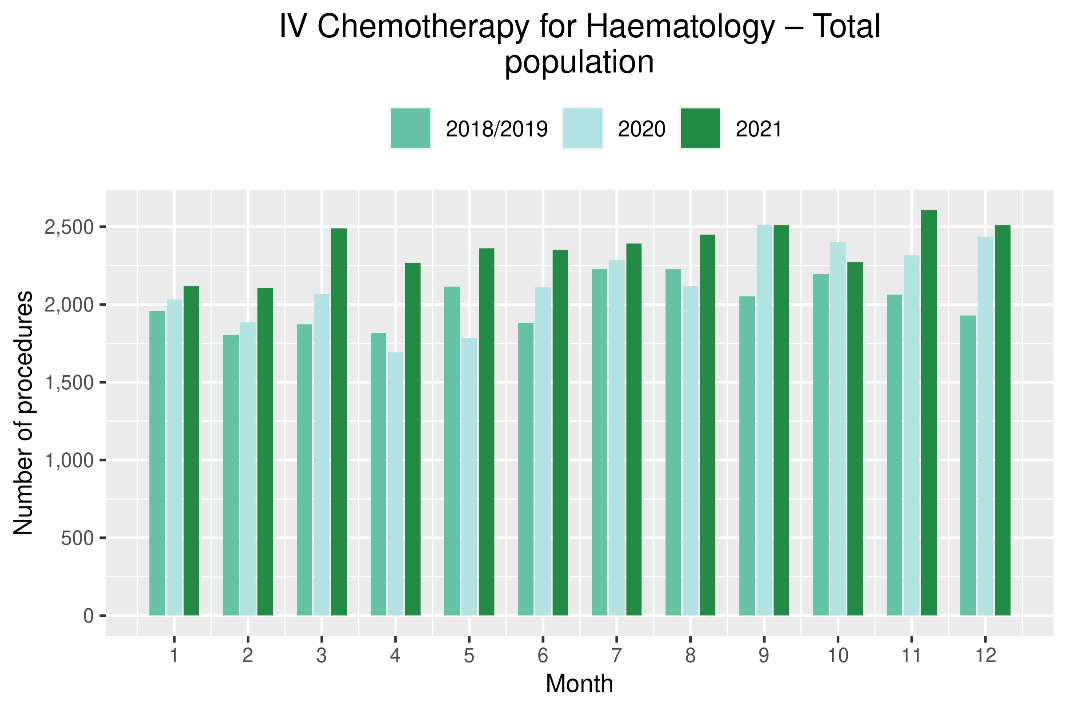 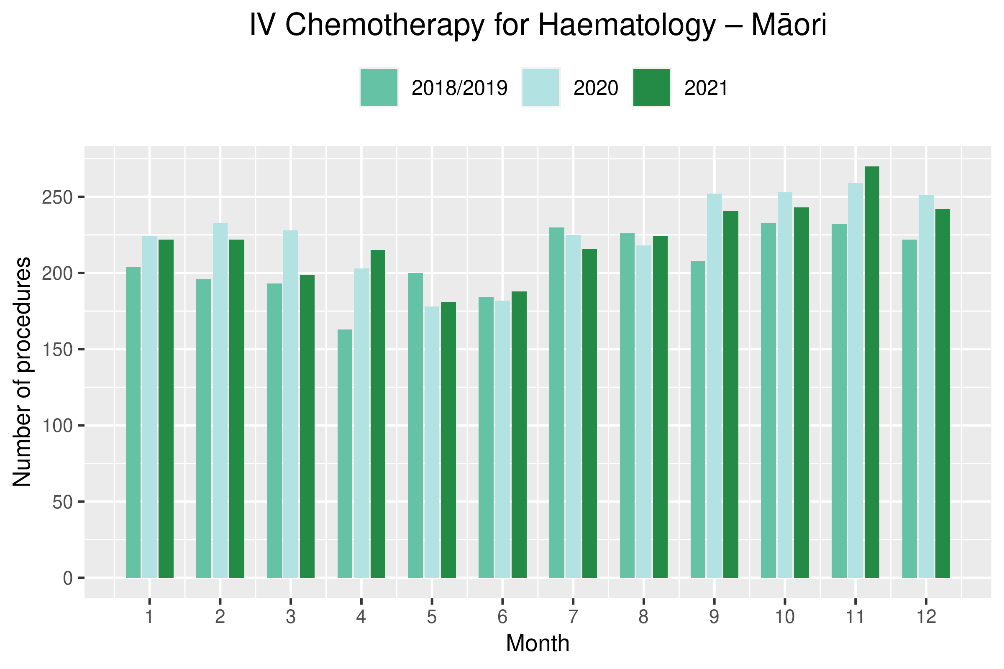 Figure : Cumulative number of attendances for IV chemotherapy for haematological malignancies, 2018/19 average, 2020 and 2021, total population and for Māori 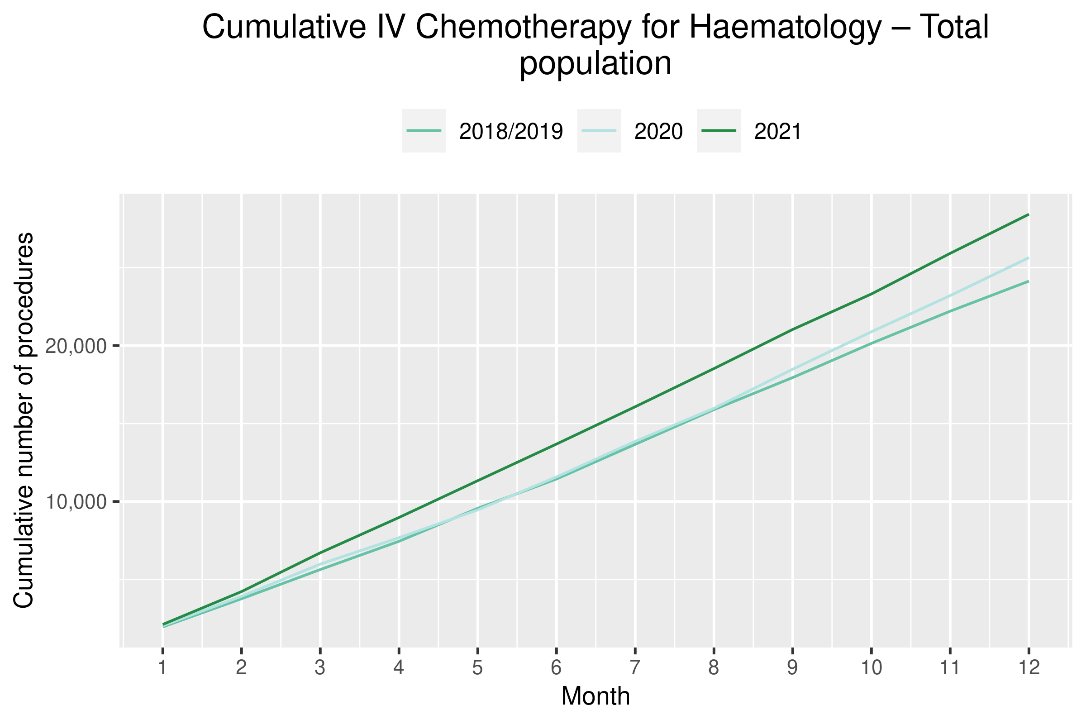 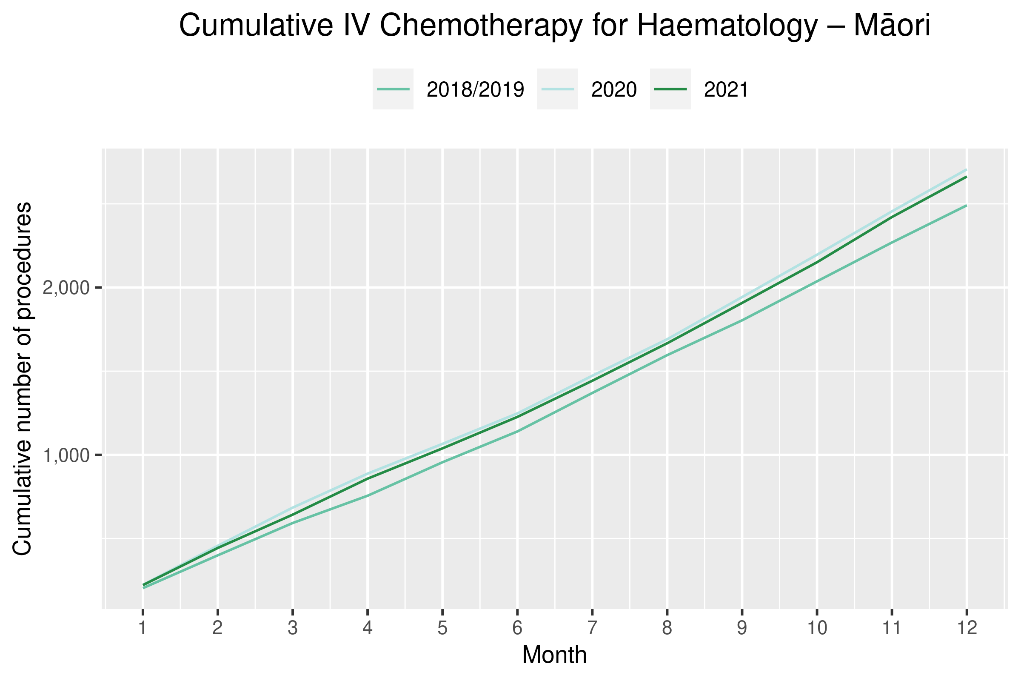 Appendix 1: NZCR data informationThe New Zealand Cancer Registry as a data source for new cancer diagnosesCancer registration is a process where data is collated from multiple sources about people diagnosed with cancer and rules are applied to determine the type of cancer they have. This information is recorded in the New Zealand Cancer Registry. Each tumour is classified using an international World Health Organization standard so that cancer incidence can be compared between countries. The tumour is staged based on all the information available within 4 months of diagnosis. This process may take up to six months or more depending on the number of missing reports that need to be followed up with laboratories.For each registration there may be multiple pathology reports as there may be multiple procedures performed on the tumour. This means there will be more than one registration for people diagnosed with more than one type of tumour.Cancer registrations come from pathology laboratories, haematology laboratories, mortality records and reviewing hospital discharge records. Laboratory reports provide the best source of near real time data to monitor new diagnoses of cancer in New Zealand.Pathology reports as a data source for providing near real time monitoring cancer diagnosesPathology reports (documents) are received by the NZCR as electronic messages. An administrator triages these documents each day and if the document appears to meet the requirements for registration the document is “administered”. The document may relate to an existing registration or may contain information for a new cancer event. Documents that do not meet the cancer reporting requirements will be marked as “deleted”, “rejected” or “agreed not for registration”.The administrator creates a new provisional cancer event if the pathology report identifies a new cancer diagnosis for this person. This new cancer event is assigned to a cancer group and this provisional event is then queued for further assessment by a clinical coder. If the required information has been provided the coder creates a new registration. If some information is not yet available, then the registration is held open until further information arrives to complete the registration or determine that the tumour does not meet the registration criteria.Appendix 2: NZCR registrations by DHBNumber of cancer registrations and percentage difference in 2021 compared to 2018/2019 average, by month and cumulative year to date, by DHB of domicile 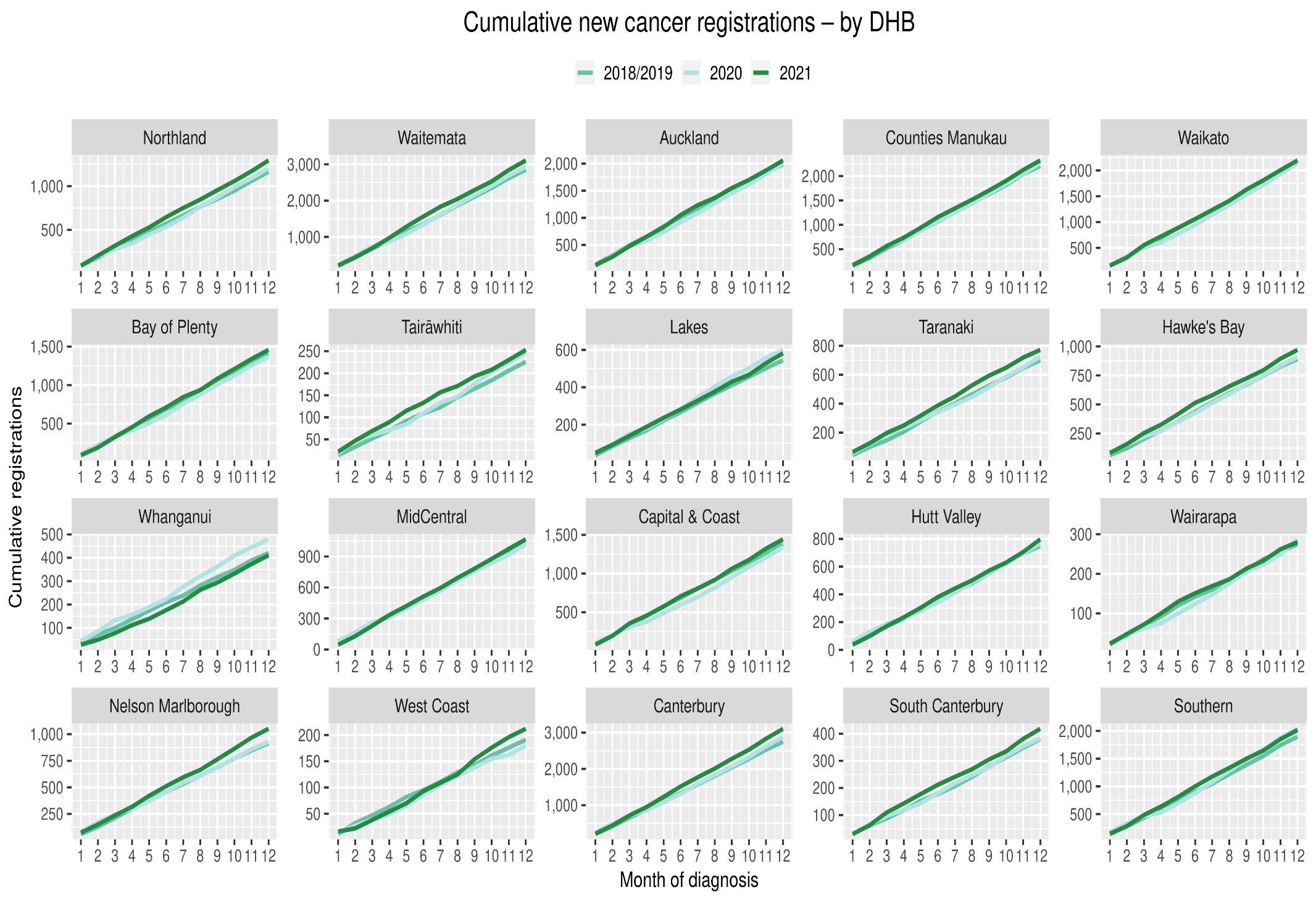 Cumulative cancer registrations by DHB and ethnicityAppendix 3: Diagnosis and treatment data by DHBPercentage differences are only presented if the cumulative total is 10 or greater. In some cases, the totals may differ to those presented in the national report due to non-DHB providers being excluded from the analyses within this appendix.Gastrointestinal endoscopy Bronchoscopy Colorectal cancer surgeryLung cancer surgeryProstate cancer surgery Medical oncology first specialist assessmentsMedical oncology IV chemotherapy* Data quality issues have been identified in MidCentral DHB’s (MDHB) data in the previous reporting period. The team have reviewed this and identified that data transfer between Hawke’s Bay DHB (HBDHB) and MDHB is not configured correctly to pick up HBDHB volumes. This means that HBDHB volumes are appearing under MDHB. A sustainable solution to manage this is being developed and worked on as a matter of urgency.Radiation oncology first specialist assessmentsRadiation oncology megavoltage fractions* Southern DHB radiation therapy treatment data is incomplete for 2021. The DHB is actively working to resolve this issue.Haematology first specialist assessmentHaematology IV chemotherapy* Note the relatively low volumes in Southern DHB in prior years are due to variation in coding. Appendix 4: Surgical procedure codes Below is a list of the surgical procedure codes that were used for analysis on curative cancer surgery. OctoberOctoberOctoberOctoberNovemberNovemberNovemberNovemberDecemberDecemberDecemberDecemberCumulative January - DecemberCumulative January - DecemberCumulative January - DecemberCumulative January - December2018/192018/192021% change2018/192018/192021% change2018/192018/192021% change2018/192021% changeWaitematā245236236-3%26531231218%23526626613%2,8503,1089%Auckland156150150-4%195175175-10%14118518531%1,9832,0604%Counties Manukau1882002006%223221221-1%16919519515%2,2072,3215%Total Auckland Region589586586-1%6837087084%54564664619%7,0407,4896%OctoberOctoberOctoberNovemberNovemberNovemberDecemberDecemberDecemberCumulative January-DecemberCumulative January-DecemberCumulative January-December2018/192021% change2018/192021% change2018/192021% change2018/192021% changeMāori21024919%22330838%19224427%2,5502,95816%Pacific peoples789320%85939%709638%9691,09613%Asian9310513%1101176%9213951%1,1971,45121%European/Other1,6561,599-3%1,8291,9507%1,5411,73513%19,33520,3065%Total population2,0362,0461%2,2472,46810%1,8942,21417%24,05025,8117%OctoberOctoberOctoberNovemberNovemberNovemberDecemberDecemberDecemberCumulative January-DecemberCumulative January-DecemberCumulative January-DecemberTumour group2018/192021% change2018/192021% change2018/192021% change2018/192021% changeBreast341327-4%3583621%26531218%3,7363,8503%Colorectal2542727%310305-2%2722741%3,1733,3024%Gynaecology789522%93931%86949%1,0521,1297%Haematology and Lymphoid211189-10%2102299%1852008%2,4422,4761%Melanoma and non-melanoma skin 289264-9%3443440%30236120%3,3593,6368%Other digestive system1321428%12915822%11113522%1,4561,69316%Prostate318312-2%35141518%27433020%3,9244,0503%Respiratory and thorax1491501%15917712%1551593%1,7611,9048%Urinary system748212%9010618%728214%9891,13315%OctoberOctoberOctoberOctoberNovemberNovemberNovemberNovemberDecemberDecemberDecemberDecemberCumulative January - DecemberCumulative January - DecemberCumulative January - DecemberCumulative January - December2018/192018/192021% change2018/192018/192021% change2018/192018/192021% change2018/192021% changeMāori 608  729  729 20% 600  842  842 40% 511  593  593 16% 6,655  8,103 22%Pacific peoples 235  348  348 48% 228  307  307 35% 183  290  290 59% 2,482  3,079 24%Non-Māori/non-Pacific 5,696  5,947  5,947 4% 6,114  6,681  6,681 9% 4,885  5,342  5,342 9% 64,645 70,928 10%Total population 6,538  7,024  7,024 7% 6,942  7,830  7,830 13% 5,578  6,225  6,225 12% 73,782 82,110 11%OctoberOctoberOctoberNovemberNovemberNovemberDecemberDecemberDecemberCumulative January-DecemberCumulative January-DecemberCumulative January-DecemberCumulative January-December2018/192021% change2018/192021% change2018/192021% change2018/192021% changeMāori*--------- 410  365 -11%Pacific peoples*--------- 126  92 -27%Non-Māori/Non-Pacific 191  147 -23% 193  173 -10% 180  159 -12% 2,094  1,981 -5%Total population 241  177 -27% 252  220 -13% 214  185 -13% 2,630  2,438 -7%JulAugSepOctNovDecTotal Jul-DecMāori588052686752377Non-Māori/Non-Pacific3483924313034333292,236Total population4294965053895244052,748JulAugSepOctNovDecTotal Jul- DecMāori83%85%87%85%80%83%84%Non-Māori/Non-Pacific82%82%86%81%89%84%85%Total Population83%83%87%82%88%85%85%OctoberOctoberOctoberNovemberNovemberNovemberDecemberDecemberDecemberCumulative January-DecemberCumulative January-DecemberCumulative January-DecemberCumulative January-December2018/192021% change2018/192021% change2018/192021% change2018/192021% changeMāori*--------- 392  490 25%Pacific peoples*--------- 131  167 28%Non-Māori/Non-Pacific 289  304 5% 321  317 -1% 317  299 -6% 3,502  3,490 0%Total population 341  360 6% 366  375 3% 372  353 -5% 4,024  4,147 3%OctoberOctoberOctoberOctoberNovemberNovemberNovemberNovemberDecemberDecemberDecemberDecemberCumulative January-DecemberCumulative January-DecemberCumulative January-DecemberCumulative January-DecemberCumulative January-December2018/192018/192021% change2018/192018/192021% change2018/192018/192021% change2018/1920212021% changeMāori*------------ 209  209  252 21%Pacific peoples*------------ 80  93  93 17%Non-Māori/Non-Pacific 179  179  175 -2% 210  210  183 -13% 216  216  185 -14% 2,274  2,169  2,169 -5%Total population 205  205  201 -2% 235  235  213 -9% 248  248  216 -13% 2,562  2,514  2,514 -2%OctoberOctoberOctoberNovemberNovemberNovemberDecemberDecemberDecemberCumulative January-DecemberCumulative January-DecemberCumulative January-December2018/192021% change2018/192021% change2018/192021% change2018/192021% changeMāori*---------         125    138 11%Pacific peoples*---------           31      30 -3%Non-Māori/Non-Pacific              49     49 0%           41     62 51%           46     55 21%         528    550 4%Total population              68     65 -4%           55     76 38%           57     67 19%         684    718 5%OctoberOctoberOctoberNovemberNovemberNovemberDecemberDecemberDecemberCumulative January-DecemberCumulative January-DecemberCumulative January-December2018/192021% change2018/192021% change2018/192021% change2018/192021% changeTotal population 68  94 38% 76  86 14% 67  70 4% 779  915 18%OctoberOctoberOctoberNovemberNovemberNovemberDecemberDecemberDecemberCumulative January-December Cumulative January-December Cumulative January-December Cumulative January-December 2018/192021% change2018/192021% change2018/192021% change2018/192021% changeMāori 107  96 -10% 116  155 34% 98  137 40% 1,243  1,485 20%Pacific peoples 33  33 0% 38  60 60% 36  45 25% 422  514 22%Non-Māori/Non-Pacific 581  553 -5% 656  666 2% 641  625 -2% 7,421  7,725 4%Total population 721  682 -5% 809  881 9% 775  807 4% 9,086  9,724 7%OctoberOctoberOctoberNovemberNovemberNovemberDecemberDecemberDecemberCumulative January-DecemberCumulative January-DecemberCumulative January-December2018/192021% change2018/192021% change2018/192021% change2018/192021% changeMāori 851  943 11% 807  999 24% 806  996 24% 9,108  11,638 28%Pacific peoples 303  337 11% 286  361 26% 270  328 21% 3,256  4,236 30%Non-Māori/Non-Pacific 5,551  5,189 -7% 5,178  5,463 6% 4,938  5,191 5% 60,144  62,318 4%Total population 6,705  6,469 -4% 6,271  6,823 9% 6,014  6,515 8% 72,508  78,192 8%OctoberOctoberOctoberNovemberNovemberNovemberDecemberDecemberDecemberCumulative January-DecemberCumulative January-DecemberCumulative January-DecemberCumulative January-December2018/192021% change2018/192021% change2018/192021% change2018/192021% changeMāori 128  137 7% 134  153 15% 107  141 32% 1,423  1,685 18%Pacific peoples 49  41 -15% 51  48 -5% 37  46 26% 547  579 6%Non-Māori/Non-Pacific 838  781 -7% 890  920 3% 815  851 4% 10,053  10,603 5%Total population 1,014  959 -5% 1,074  1,121 4% 958  1,038 8% 12,022  12,867 7%OctoberOctoberOctoberNovemberNovemberNovemberDecemberDecemberDecemberCumulative January-DecemberCumulative January-DecemberCumulative January-December2018/192021% change2018/192021% change2018/192021% change2018/192021% changeMāori 1,906  1,895 -1% 1,964  1,871 -5% 1,731  2,075 20% 21,506  22,448 4%Pacific peoples 570  671 18% 597  679 14% 605  490 -19% 6,967  7,214 4%Non-Māori/Non-Pacific 11,895  10,988 -8% 12,021  11,545 -4% 10,900  10,856 0% 139,052  132,045 -5%Total population 14,371  13,554 -6% 14,581  14,095 -3% 13,235  13,421 1% 167,524  161,707 -3%OctoberOctoberOctoberNovemberNovemberNovemberDecemberDecemberDecemberCumulative January-DecemberCumulative January-DecemberCumulative January-DecemberCumulative January-December2018/192021% change2018/192021% change2018/192021% change2018/192021% changeMāori 54  61 13% 54  75 40% 50  55 11% 653  779 19%Pacific peoples 30  33 10% 25  39 56% 21  39 86% 316  369 17%Non-Māori/Non-Pacific 438  437 0% 500  540 8% 408  459 13% 5,471  5,533 1%Total population 522  531 2% 578  654 13% 478  553 16% 6,440  6,681 4%OctoberOctoberOctoberNovemberNovemberNovemberDecemberDecemberDecemberCumulative January-DecemberCumulative January-DecemberCumulative January-DecemberCumulative January-December2018/192021% change2018/192021% change2018/192021% change2018/192021% changeMāori 233  243 5% 232  270 16% 222  242 9% 2,489  2,663 7%Pacific peoples 100  156 57% 93  149 61% 75  159 112% 1,172  1,731 48%Non-Māori/Non-Pacific 1,862  1,877 1% 1,738  2,186 26% 1,631  2,107 29% 20,471  24,031 17%Total population 2,194  2,276 4% 2,063  2,605 26% 1,928  2,508 30% 24,131  28,425 18%OctoberOctoberOctoberNovemberNovemberNovemberDecemberDecemberDecemberCumulative January-DecemberCumulative January-DecemberCumulative January-December2018/2019 average2021%2018/2019 average2021%2018/2019 average2021%2018/2019 average2021%Northland9410411%1111132%10412318%1,1601,29412%Waitematā245236-3%26531218%23526613%2,8503,1089%Auckland156150-4%195175-10%14118531%1,9832,0604%Counties Manukau1882006%223221-1%16919515%2,2072,3215%Waikato1791811%204196-4%1721889%2,1522,1942%Bay of Plenty11312713%1291290%1171181%1,4031,4584%Tairāwhiti1915-19%22222%202318%22125314%Lakes4537-18%466236%435325%5435827%Taranaki5655-2%66707%53531%69677211%Hawke's Bay7671-7%809925%637621%8889709%Whanganui313825%41410%313825%417411-1%MidCentral88947%91977%799216%1,0221,0664%Capital & Coast1141130%11914724%1101199%1,3721,4425%Hutt Valley7359-19%72766%529175%7457977%Wairarapa2920-31%192957%1918-3%2722803%Nelson Marlborough8410019%7510440%698321%9131,05115%West Coast182222%152038%151610%18821213%Canterbury2352475%25130421%22227424%2,7473,10513%South Canterbury3430-12%354631%323717%37841811%Southern162147-9%1942056%1541668%1,8962,0176%Total populationTotal populationTotal populationTotal populationTotal populationMāoriMāoriMāoriMāoriMāoriMāoriMāoriNon-Māori / Non-PacificNon-Māori / Non-PacificNon-Māori / Non-PacificNon-Māori / Non-PacificNon-Māori / Non-PacificCumulative January-DecemberCumulative January-DecemberCumulative January-DecemberDifference between 2018/19 average and 2021Difference between 2018/19 average and 2021Cumulative January-DecemberCumulative January-DecemberCumulative January-DecemberDifference between 2018/19 average and 2021Difference between 2018/19 average and 2021Difference between 2018/19 average and 2021Difference between 2018/19 average and 2021Cumulative January-DecemberCumulative January-DecemberCumulative January-DecemberDifference between 2018/19 average and 2021Difference between 2018/19 average and 20212018/1920202021Number%2018/1920202021NumberNumberNumber%2018/1920202021Number%Northland1,1601,2051,29413412%2682793293296123%23%879912956789%Waitematā2,8502,9313,1082599%170184186186169%9%2,5522,5822,7692179%Auckland1,9832,0082,060774%1221111471472520%20%1,6701,6911,723543%Counties Manukau2,2072,2692,3211155%2683223133134617%17%1,5501,5801,585362%Waikato2,1522,1432,194422%335324324324-11-3%-3%1,7891,7871,829402%Bay of Plenty1,4031,3671,458554%232235248248177%7%1,1641,1211,199363%Tairāwhiti2212472533214%799598981924%24%1401481531410%Lakes543600582407%1291671661663729%29%407426399-8-2%Taranaki6967257727611%738499992636%36%620640662437%Hawke's Bay888908970829%637085852235%35%352406323-29-8%Whanganui417479411-6-1%1011131211212020%20%911889933222%MidCentral1,0221,0181,066444%97751061061010%10%619654645264%Capital & Coast1,3721,3441,442705%223134341255%55%248255244-4-1%Hutt Valley745767797527%514460601019%19%85587798513015%Wairarapa27228728093%17102222529%29%1701701902012%Nelson Marlborough9139291,05113915%1541451711711711%11%2,5472,6972,89634914%West Coast1881802122413%1041241371373432%32%1,1991,1441,214151%Canterbury2,7472,8783,10535913%1541711731732013%13%717727781649%South Canterbury3783834184011%19111515-4-19%-19%3583714034513%Southern1,8962,0392,0171216%961071241242930%30%1,7881,9061,868804%Total24,05024,70725,8111,7617%2,5502,7022,9582,95840840816%20,53120,98321,7571,2266%Total populationTotal populationTotal populationTotal populationTotal populationMāoriMāoriMāoriMāoriMāoriNon-Māori / Non-PacificNon-Māori / Non-PacificNon-Māori / Non-PacificNon-Māori / Non-PacificNon-Māori / Non-PacificCumulative number for Jan to DecCumulative number for Jan to DecCumulative number for Jan to DecDifference between 2018/19 average and 2021Difference between 2018/19 average and 2021Cumulative number for Jan to DecCumulative number for Jan to DecCumulative number for Jan to DecDifference between 2018/19 average and 2021Difference between 2018/19 average and 2021Cumulative number for Jan to DecCumulative number for Jan to DecCumulative number for Jan to DecDifference between 2018/19 average and 2021Difference between 2018/19 average and 20212018/1920202021Number%2018/1920202021Number%2018/1920202021Number%Northland3,9743,8354,59061616%710 745 92221230%3,2333,0613,62138812%Waitematā9,2449,6459,6003574%51856063912223%8,4178,6718,5821662%Auckland6,1906,2876,3161272%3273723896219%5,4385,4255,460230%Counties Manukau9,1989,7049,7986017%901971896-5-1%7,1587,4127,4302724%Waikato5,8056,6115,755-50-1%6907857647511%5,0435,7414,916-127-3%Bay of Plenty4,8575,3646,6281,77236%58870781222438%4,2464,6265,7711,52636%Lakes1,9661,9972,32636118%3634064589626%1,5751,5571,83526017%Tairāwhiti763770828669%22422222962%5345375925811%Taranaki1,8962,2812,56967436%1872172728646%1,7002,0412,28658735%Whanganui1,5041,3221,291-213-14%210198180-30-14%1,2841,1151,101-183-14%Hawke's Bay2,8323,2013,44060921%35545248312936%2,4422,7002,91847720%MidCentral2,2362,3902,74350723%16722427911267%2,0482,1342,43438719%Capital and Coast2,7923,2693,29550418%19825729810051%2,4782,8932,85938115%Hutt Valley2,6573,3683,27361623%22934433410646%2,3392,8962,79645720%Wairarapa1,0299861,03671%9292101910%92888892800%Nelson Marlborough2,2842,8352,78650322%1131611493732%2,1602,6542,62046121%West Coast67270983115924%4836661939%62266976114022%Canterbury7,8978,3027,840-57-1%459481479214%7,3307,7057,267-63-1%South Canterbury1,2461,1601,291454%456141-4-9%1,1981,0971,242454%Southern4,7465,1755,8881,14224%2362923137833%4,4784,8235,5221,04423%Grand Total73,78279,21182,1248,34211%6,6557,5838,1041,45022%64,64668,64570,9416,29610%Total populationTotal populationTotal populationTotal populationTotal populationMāoriMāoriMāoriMāoriMāoriNon-Māori / Non-PacificNon-Māori / Non-PacificNon-Māori / Non-PacificNon-Māori / Non-PacificNon-Māori / Non-PacificCumulative number for Jan to DecCumulative number for Jan to DecCumulative number for Jan to DecDifference between 2018/19 average and 2021Difference between 2018/19 average and 2021Cumulative number for Jan to DecCumulative number for Jan to DecCumulative number for Jan to DecDifference between 2018/19 average and 2021Difference between 2018/19 average and 2021Cumulative number for Jan to DecCumulative number for Jan to DecCumulative number for Jan to DecDifference between 2018/19 average and 2021Difference between 2018/19 average and 20212018/1920202021Number%2018/1920202021Number%2018/1920202021Number%Northland8386961316%24312628%5854681118%Waitematā1421552026042%71323161271341754838%Auckland381314294-87-23%543342-12-21%294256239-55-19%Counties Manukau360346311-49-13%655159-6-9%239242201-38-16%Waikato275224219-56-20%624835-27-43%209172182-27-13%Bay of Plenty16515416621%374244719%126112122-4-3%Lakes928383-9-9%302725-5-15%605358-2-3%Tairāwhiti6222418310743121714Taranaki60456335%10912220%50365112%Whanganui171213-4-21%65821175-6-52%Hawke's Bay67446934%171119315%48324912%MidCentral383335-3-8%8680302726-4-13%Capital and Coast946768-26-27%1186-5-43%785657-21-27%Hutt Valley1159591-24-21%231414-9-38%887570-18-20%Nelson Marlborough7579881317%662-46972861725%Canterbury408386338-70-17%292420-9-30%374352315-59-16%South Canterbury152114-1-3%110-114201400%Southern242216264239%221015-7-30%2192002462813%Grand Total2,6302,3822,438-192-7%410349365-45-11%2,0941,9121,981-113-5%Total populationTotal populationTotal populationTotal populationTotal populationMāoriMāoriMāoriMāoriMāoriNon-Māori / Non-PacificNon-Māori / Non-PacificNon-Māori / Non-PacificNon-Māori / Non-PacificNon-Māori / Non-PacificCumulative number for Jan to DecCumulative number for Jan to DecCumulative number for Jan to DecDifference between 2018/19 average and 2021Difference between 2018/19 average and 2021Cumulative number for Jan to DecCumulative number for Jan to DecCumulative number for Jan to DecDifference between 2018/19 average and 2021Difference between 2018/19 average and 2021Cumulative number for Jan to DecCumulative number for Jan to DecCumulative number for Jan to DecDifference between 2018/19 average and 2021Difference between 2018/19 average and 20212018/1920202021Number%2018/1920202021Number%2018/1920202021Number%Northland92939988%151917213%76738268%Waitematā249221193-56-22%171112-5-27%219207173-46-21%Auckland1972132333719%122517542%1621751862515%Counties Manukau153144114-39-25%11201100%12510784-41-33%Waikato2242922603716%2643421662%1942472142010%Bay of Plenty13818314575%162624955%122156115-7-6%Lakes737981912%12111200%596766712%Tairāwhiti253133832%611159191917-2-11%Taranaki908484-6-7%810102827474-8-10%Whanganui535644-9-16%642-4475242-5-11%Hawke's Bay146150135-11-7%191913-6-30%127127120-7-5%MidCentral1131211301816%812201310410810955%Capital and Coast162136145-17-10%151419531%140117116-24-17%Hutt Valley766161-15-20%744-3685455-13-19%Wairarapa21720-1-2%202119718-1-5%Nelson Marlborough957783-12-12%461-3917181-10-10%West Coast586200005862Canterbury3233133543210%182220211%3012883313110%South Canterbury59496123%130-158466135%Southern274254233-41-15%106112261244219-42-16%Grand Total2,5622,5722,514-48-2%2092662524421%2,2742,2472,169-105-5%Total populationTotal populationTotal populationTotal populationTotal populationMāoriMāoriMāoriMāoriMāoriNon-Māori / Non-PacificNon-Māori / Non-PacificNon-Māori / Non-PacificNon-Māori / Non-PacificNon-Māori / Non-PacificCumulative number for Jan to DecCumulative number for Jan to DecCumulative number for Jan to DecDifference between 2018/19 average and 2021Difference between 2018/19 average and 2021Cumulative number for Jan to DecCumulative number for Jan to DecCumulative number for Jan to DecDifference between 2018/19 average and 2021Difference between 2018/19 average and 2021Cumulative number for Jan to DecCumulative number for Jan to DecCumulative number for Jan to DecDifference between 2018/19 average and 2021Difference between 2018/19 average and 20212018/1920202021Number%2018/1920202021Number%2018/1920202021Number%Waitematā001100000011Auckland292263258-34-12%565141-15-26%214192198-16-7%Counties Manukau221-1110-11110Waikato1351641541914%363744822%971261081111%Bay of Plenty001100000011Taranaki100-10000100-1Hawke's Bay110-1100-10000MidCentral001100110000Capital and Coast1221001603831%241629623%93791253234%Canterbury901129455%6102014839871-12-14%Southern423748614%3531403245614%Grand Total684679718355%1251201381411%528528550224%Total populationTotal populationTotal populationTotal populationTotal populationMāoriMāoriMāoriMāoriMāoriNon-Māori / Non-PacificNon-Māori / Non-PacificNon-Māori / Non-PacificNon-Māori / Non-PacificNon-Māori / Non-PacificNon-Māori / Non-PacificCumulative number for Jan to DecCumulative number for Jan to DecCumulative number for Jan to DecCumulative number for Jan to DecDifference between 2018/19 average and 2021Difference between 2018/19 average and 2021Cumulative number for Jan to DecCumulative number for Jan to DecCumulative number for Jan to DecCumulative number for Jan to DecDifference between 2018/19 average and 2021Difference between 2018/19 average and 2021Difference between 2018/19 average and 2021Difference between 2018/19 average and 2021Cumulative number for Jan to DecCumulative number for Jan to DecCumulative number for Jan to DecDifference between 2018/19 average and 2021Difference between 2018/19 average and 2021Difference between 2018/19 average and 20212018/192018/1920202021Number%2018/192018/1920202021Number%%%2018/1920202021NumberNumber%Northland54544048-6-10%8877-1453340-5-5-11%Waitematā81811041082834%446128759493191925%Auckland10410413810622%99121018511876-9-9-10%Counties Manukau11322210012212161515Waikato64646357-7-11%444139605841-19-19-31%Bay of Plenty39393525-14-35%5554-1343021-13-13-38%Lakes1919231913%22864161512-4-4-25%Tairāwhiti6671272225345744Taranaki282835482071%33652252943191976%Whanganui5581061110-1471066Hawke's Bay1616283419119%225431423301616114%MidCentral80808363-17-21%8845-3737957-16-16-21%Capital and Coast666677983248%55462587185282848%Wairarapa99101021121188911Nelson Marlborough434352531125%000334252497717%West Coast888811100-178811Canterbury666667751015%22365646367335%South Canterbury14141210-4-26%00000141210-4-4-26%Southern8282931092834%665116758897222229%Grand Total77977988691513718%5959751004271%71%71%700795771717110%Total populationTotal populationTotal populationTotal populationTotal populationMāoriMāoriMāoriMāoriMāoriNon-Māori / Non-PacificNon-Māori / Non-PacificNon-Māori / Non-PacificNon-Māori / Non-PacificNon-Māori / Non-PacificCumulative number for Jan to DecCumulative number for Jan to DecCumulative number for Jan to DecDifference between 2018/19 average and 2021Difference between 2018/19 average and 2021Cumulative number for Jan to DecCumulative number for Jan to DecCumulative number for Jan to DecDifference between 2018/19 average and 2021Difference between 2018/19 average and 2021Cumulative number for Jan to DecCumulative number for Jan to DecCumulative number for Jan to DecDifference between 2018/19 average and 2021Difference between 2018/19 average and 20212018/1920202021Number%2018/1920202021Number%2018/1920202021Number%Northland4514305217016%1261211502419%3213043664514%Auckland2,3772,6472,65327712%2763023244918%1,7981,9771,9671699%Waikato80988381130%176182190148%620690609-11-2%Bay of Plenty48151758610622%98941222424%3794184567720%Lakes1552222549964%5472903768%991481586060%Tairāwhiti12015512897%526358612%67907045%Taranaki23823824694%2734401451%210203203-7-3%MidCentral1,1061,1321,168626%1682052296136%921914919-20%Capital and Coast884888942587%1001131181818%735717751172%Nelson Marlborough4214504755413%302226-4-13%3894254455614%West Coast322237516%504-1272233725%Canterbury1,3311,1541,231-100-7%92769322%1,2201,0591,127-93-8%South Canterbury7711261201244669122116Southern677646546-131-19%403637-3-8%633599499-134-21%Grand Total9,0869,4559,7246397%1,2431,3221,48524320%7,4217,6357,7253044%Total populationTotal populationTotal populationTotal populationTotal populationMāoriMāoriMāoriMāoriMāoriNon-Māori / Non-PacificNon-Māori / Non-PacificNon-Māori / Non-PacificNon-Māori / Non-PacificNon-Māori / Non-PacificCumulative number for Jan to DecCumulative number for Jan to DecCumulative number for Jan to DecDifference between 2018/19 average and 2021Difference between 2018/19 average and 2021Cumulative number for Jan to DecCumulative number for Jan to DecCumulative number for Jan to DecDifference between 2018/19 average and 2021Difference between 2018/19 average and 2021Cumulative number for Jan to DecCumulative number for Jan to DecCumulative number for Jan to DecDifference between 2018/19 average and 2021Difference between 2018/19 average and 20212018/1920202021Number%2018/1920202021Number%2018/1920202021Number%Northland3,0083,3693,47947216%7081,0421,08637853%2,2642,3012,346824%Auckland19,18022,83523,3804,20022%1,9022,5752,56666535%15,02817,58717,6432,61617%Waikato7,4436,9987,8313885%1,2281,1221,327998%6,1345,7536,3952624%Bay of Plenty5,1685,6065,3762084%9331,1391,15422124%4,1874,4214,174-130%Lakes3,0683,1583,2732067%8929411,05916819%2,1242,1812,13070%Tairāwhiti6431,0371,6561,013158%273418723451165%366617908543148%Taranaki1,7862,1042,15236721%18021535417597%1,5891,8701,78619812%Whanganui104891151111%16912-4-25%88801031517%Hawke's Bay*46704835%1859281056%281117-11-38%MidCentral*7,3088,0618,5021,19416%1,2111,4181,78457447%5,9356,5416,59966511%Capital and Coast6,7606,1185,716-1,044-15%709671645-64-9%5,7255,0654,642-1,083-19%Hutt Valley1151231483329%101313330%981021283131%Wairarapa3475501647%3222-13242421133%Nelson Marlborough2,9813,1422,966-15-1%211124171-40-19%2,7212,9962,791713%West Coast283422-6-20%150-1272922-5-17%Canterbury6,5656,3336,421-144-2%40641040720%5,9995,7325,928-71-1%South Canterbury1,0511,0841,22417316%11254838357%1,0331,0591,17614314%Southern7,2436,7735,850-1,393-19%400341258-142-36%6,7916,3405,507-1,284-19%Grand Total72,52977,00978,2125,6838%9,10810,54911,6382,53028%60,16662,72762,3382,1734%Total populationTotal populationTotal populationTotal populationTotal populationMāoriMāoriMāoriMāoriMāoriNon-Māori / Non-PacificNon-Māori / Non-PacificNon-Māori / Non-PacificNon-Māori / Non-PacificNon-Māori / Non-PacificCumulative number for Jan to DecCumulative number for Jan to DecCumulative number for Jan to DecDifference between 2018/19 average and 2021Difference between 2018/19 average and 2021Cumulative number for Jan to DecCumulative number for Jan to DecCumulative number for Jan to DecDifference between 2018/19 average and 2021Difference between 2018/19 average and 2021Cumulative number for Jan to DecCumulative number for Jan to DecCumulative number for Jan to DecDifference between 2018/19 average and 2021Difference between 2018/19 average and 20212018/1920202021Number%2018/1920202021Number%2018/1920202021Number%Northland3602924064713%961041212627%258186282249%Auckland3,2083,2453,171-37-1%375377387123%2,4342,5122,383-51-2%Waikato1,3911,5251,54515411%2513223015120%1,1171,1801,2191039%Bay of Plenty9179691,08817119%1431551894733%76680789012416%Lakes311718-13-42%1178-3-27%201010-10-49%Tairāwhiti654271710%282324-4-14%3619471232%MidCentral1,7241,7981,8801579%2212373068639%1,4861,5381,554685%Capital and Coast1,4241,3721,515916%1331281542216%1,2331,1781,278464%Wairarapa009900220077Nelson Marlborough1761772355934%991791671672164929%West Coast107156101197145Canterbury1,6521,7721,87122013%1018610998%1,5331,6601,74020814%Southern1,0671,0671,043-24-2%587466915%996977963-33-3%Grand Total12,02212,28312,8678467%1,4231,5221,68526318%10,05310,24110,6035515%Total populationTotal populationTotal populationTotal populationTotal populationMāoriMāoriMāoriMāoriMāoriNon-Māori / Non-PacificNon-Māori / Non-PacificNon-Māori / Non-PacificNon-Māori / Non-PacificNon-Māori / Non-PacificCumulative number for Jan to DecCumulative number for Jan to DecCumulative number for Jan to DecDifference between 2018/19 average and 2021Difference between 2018/19 average and 2021Cumulative number for Jan to DecCumulative number for Jan to DecCumulative number for Jan to DecDifference between 2018/19 average and 2021Difference between 2018/19 average and 2021Cumulative number for Jan to DecCumulative number for Jan to DecCumulative number for Jan to DecDifference between 2018/19 average and 2021Difference between 2018/19 average and 20212018/1920202021Number%2018/1920202021Number%2018/1920202021Number%Auckland45,40341,89741,348-4,055-9%6,1745,4996,3261522%34,48532,07630,184-4,301-12%Waikato22,21919,50319,302-2,917-13%4,3064,3114,129-177-4%17,50514,87514,862-2,643-15%Bay of Plenty16,38916,72517,1257364%2,7322,8923,11037814%13,49113,65013,8633733%MidCentral22,81622,72625,3242,50811%3,3322,9644,13680524%19,33119,34820,9701,6408%Capital and Coast20,22019,60820,22000%2,3122,1762,63532314%16,95116,35216,418-533-3%Canterbury26,00324,43725,883-1200%1,8461,4601,344-502-27%23,78822,70724,1663792%Southern*14,47512,27412,505-1,970805567768-3713,50311,50711,582-1,921Grand Total167,524157,176161,707-5,817-3%21,50619,87222,4489434%139,052130,518132,045-7,007-5%Total populationTotal populationTotal populationTotal populationTotal populationMāoriMāoriMāoriMāoriMāoriNon-Māori / Non-PacificNon-Māori / Non-PacificNon-Māori / Non-PacificNon-Māori / Non-PacificNon-Māori / Non-PacificCumulative number for Jan to DecCumulative number for Jan to DecCumulative number for Jan to DecDifference between 2018/19 and 2021Difference between 2018/19 and 2021Cumulative number for Jan to DecCumulative number for Jan to DecCumulative number for Jan to DecDifference between 2018/19 and 2021Difference between 2018/19 and 2021Cumulative number for Jan to DecCumulative number for Jan to DecCumulative number for Jan to DecDifference between 2018/19 and 2021Difference between 2018/19 and 2021Cumulative number for Jan to DecCumulative number for Jan to DecCumulative number for Jan to DecDifference between 2018/19 and 2021Difference between 2018/19 and 2021Cumulative number for Jan to DecCumulative number for Jan to DecCumulative number for Jan to DecDifference between 2018/19 and 2021Difference between 2018/19 and 2021Cumulative number for Jan to DecCumulative number for Jan to DecCumulative number for Jan to DecDifference between 2018/19 and 2021Difference between 2018/19 and 20212018/1920202021Number%2018/1920202021Number%201820192021Number%Northland214276194-20-9%436850818%169205141-28-16%Waitematā697684682-15-2%3843501232%628607597-31-5%Auckland9908261,080919%75671073243%823660868466%Counties Manukau73469073841%777776-1-1%547501534-13-2%Waikato696707751568%12312012522%563578609468%Bay of Plenty380328376-4-1%644852-12-18%31127731872%Tairāwhiti3947521435%131219646%253531624%Taranaki1631811973521%172724741%1441531732920%MidCentral782830849689%931121354346%679703703254%Capital and Coast773672650-123-16%6177701016%679561533-146-22%Nelson Marlborough164116142-22-13%4651159110137-22-14%West Coast1568-7-45%10101467-7-48%Canterbury4975345747715%272934828%4575015317416%Southern2993363899130%2020311259%2753133527728%Grand Total6,4406,2346,6822434%65370677912619%5,4715,2115,534641%Total populationTotal populationTotal populationTotal populationTotal populationMāoriMāoriMāoriMāoriMāoriNon-Māori / Non-PacificNon-Māori / Non-PacificNon-Māori / Non-PacificNon-Māori / Non-PacificNon-Māori / Non-PacificCumulative number for Jan to DecCumulative number for Jan to DecCumulative number for Jan to DecDifference between 2018/19 and 2021Difference between 2018/19 and 2021Cumulative number for Jan to DecCumulative number for Jan to DecCumulative number for Jan to DecDifference between 2018/19 and 2021Difference between 2018/19 and 2021Cumulative number for Jan to DecCumulative number for Jan to DecCumulative number for Jan to DecDifference between 2018/19 and 2021Difference between 2018/19 and 2021Cumulative number for Jan to DecCumulative number for Jan to DecCumulative number for Jan to DecDifference between 2018/19 and 2021Difference between 2018/19 and 2021Cumulative number for Jan to DecCumulative number for Jan to DecCumulative number for Jan to DecDifference between 2018/19 and 2021Difference between 2018/19 and 2021Cumulative number for Jan to DecCumulative number for Jan to DecCumulative number for Jan to DecDifference between 2018/19 and 2021Difference between 2018/19 and 20212018/1920202021Number%2018/1920202021Number%2018/1920202021Number%Northland1,6751,4981,547-128-8%385322374-11-3%1,2571,1251,150-107-8%Waitematā4,0673,7893,951-116-3%1131491655246%3,7413,4393,608-133-4%Auckland3,6093,5694,17857016%2251692866127%3,0132,9843,37536212%Counties Manukau2,0092,7673,1901,18159%2363253117532%1,4071,9772,31590965%Waikato2,1022,3792,56246122%3834594395715%1,7101,9192,04033019%Bay of Plenty1,3051,4111,67737329%1372132046749%1,1481,1801,42227524%Lakes47874677129361%1432091844129%33553354320862%Tairāwhiti156104151-5-3%252930520%12375121-2-2%MidCentral2,7662,3102,401-365-13%319178236-83-26%2,4322,1092,145-287-12%Capital and Coast3,2853,4572,681-604-18%303358204-99-33%2,8752,7332,254-621-22%Nelson Marlborough5100-5100-14100-4West Coast131110-3-20%200-2111110-1-5%Canterbury2,4312,6892,81338216%21222285-127-60%2,1902,4182,71352324%Southern*2349012,4932,2607731451382278212,3352,109Total24,13125,64128,4254,29418%2,4892,7062,6631747%20,47121,33424,0313,56117%COLORECTAL CANCER SURGERYCOLORECTAL CANCER SURGERYCOLORECTAL CANCER SURGERYClinical codeBlock short descriptionClinical code description3200000ColectomyLimited excision of large intestine with formation of stoma3200001ColectomyRight hemicolectomy with formation of stoma3200300ColectomyLimited excision of large intestine with anastomosis3200301ColectomyRight hemicolectomy with anastomosis3200400ColectomySubtotal colectomy with formation of stoma3200401ColectomyExtended right hemicolectomy with formation of stoma3200500ColectomySubtotal colectomy with anastomosis3200501ColectomyExtended right hemicolectomy with anastomosis3200600ColectomyLeft hemicolectomy with anastomosis3200601ColectomyLeft hemicolectomy with formation of stoma3200900ColectomyTotal colectomy with ileostomy3201200ColectomyTotal colectomy with ileorectal anastomosis3201500Total proctocolectomyTotal proctocolectomy with ileostomy3202400Anterior resection of rectumHigh anterior resection of rectum3202500Anterior resection of rectumLow anterior resection of rectum3202600Anterior resection of rectumUltra low anterior resection of rectum3202800Anterior resection of rectumUltra low anterior resection of rectum with hand sutured coloanal anastomosis3203000Rectosigmoidectomy or proctectomyRectosigmoidectomy with formation of stoma3203900Rectosigmoidectomy or proctectomyAbdominoperineal proctectomy3205100Total proctocolectomyTotal proctocolectomy with ileo-anal anastomosis3205101Total proctocolectomyTotal proctocolectomy with ileo-anal anastomosis and formation of temporary ileostomy3206000Rectosigmoidectomy or proctectomyRestorative proctectomy3209900Excision of lesion or tissue of rectum or anusPer anal submucosal excision of lesion or tissue of rectum3211200Rectosigmoidectomy or proctectomyPerineal rectosigmoidectomy9220800Anterior resection of rectumAnterior resection of rectum, level unspecifiedLUNG CANCER SURGERYLUNG CANCER SURGERYLUNG CANCER SURGERYClinical codeClinical code descriptionBlock Description3844000Wedge resection of lungPartial resection of lung3844001Radical wedge resection of lungPartial resection of lung3843800Segmental resection of lungPartial resection of lung9016900Endoscopic wedge resection of lungPartial resection of lung3843801Lobectomy of lungLobectomy of lung3844100Radical lobectomyLobectomy of lung3844101Radical pneumonectomyPneumonectomy3843802PneumonectomyPneumonectomyPROSTATE CANCER SURGERYPROSTATE CANCER SURGERYPROSTATE CANCER SURGERYClinical codeBlock short descriptionClinical code description3720004Open prostatectomyRetropubic prostatectomy3720900Open prostatectomyRadical prostatectomy3720901Other closed prostatectomyLaparoscopic radical prostatectomy3721000Open prostatectomyRadical prostatectomy with bladder neck reconstruction3721001Other closed prostatectomyLaparoscopic radical prostatectomy with bladder neck reconstruction3721100Open prostatectomyRadical prostatectomy with bladder neck reconstruction and pelvic lymphadenectomy3721101Other closed prostatectomyLaparoscopic radical prostatectomy with bladder neck reconstruction and pelvic lymphadenectomy3720900Open prostatectomyRadical prostatectomy3720901Closed prostatectomyLaparoscopic radical prostatectomy3721000Open prostatectomyRadical prostatectomy with bladder neck reconstruction3721001Closed prostatectomyLaparoscopic radical prostatectomy with bladder neck reconstruction3721100Open prostatectomyRadical prostatectomy with bladder neck reconstruction and pelvic lymphadenectomy